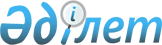 О внесении изменений в постановления Правительства Республики Казахстан от 29 мая 2019 года № 342 "Об определении лиц, у которых будут приобретаться работы и услуги в рамках строительства города Туркестана" и от 3 июня 2019 года № 362 "Об определении лиц, у которых будут приобретаться работы и услуги в рамках строительства города Туркестана"Постановление Правительства Республики Казахстан от 8 декабря 2020 года № 835
      Правительство Республики Казахстан ПОСТАНОВЛЯЕТ:
      1. Внести в некоторые решения Правительства Республики Казахстан следующие изменения:
      1) в постановлении Правительства Республики Казахстан от 29 мая 2019 года № 342 "Об определении лиц, у которых будут приобретаться работы и услуги в рамках строительства города Туркестана": 
      приложение к указанному постановлению изложить в новой редакции согласно приложению к настоящему постановлению;
      2) в постановлении Правительства Республики Казахстан от 3 июня 2019 года № 362 "Об определении лиц, у которых будут приобретаться работы и услуги в рамках строительства города Туркестана":
      в приложении к указанному постановлению:
      строку, порядковый номер 2, изложить в следующей редакции:
      "
      строку, порядковый номер 6, изложить в следующей редакции:
      "
      строки, порядковые номера 26 и 27, изложить в следующей редакции:
      "
      строку, порядковый номер 32, изложить в следующей редакции:
      "
      строки, порядковые номера 35, 36, 37, 38 и 39, изложить в следующей редакции:
      "
      строку, порядковый номер 41, изложить в следующей редакции:
      "
      строки, порядковые номера 43 и 44, изложить в следующей редакции:
      "
      строку, порядковый номер 48, изложить в следующей редакции:
      "
      строку, порядковый номер 55, изложить в следующей редакции:
      "
      строку, порядковый номер 58, изложить в следующей редакции:
      "
      строку, порядковый номер 60, изложить в следующей редакции:
      "
      строку, порядковый номер 62, изложить в следующей редакции:
      "
      строки, порядковые номера 65 и 66, изложить в следующей редакции:
      "
      строки, порядковые номера 76 и 77, изложить в следующей редакции:
      "
      строку, порядковый номер 80, изложить в следующей редакции:
      "
      строки, порядковые номера 107 и 108, изложить в следующей редакции:
      "
      2. Настоящее постановление вводится в действие со дня его подписания. Лица, у которых будут приобретаться работы и услуги в рамках строительства города Туркестана
					© 2012. РГП на ПХВ «Институт законодательства и правовой информации Республики Казахстан» Министерства юстиции Республики Казахстан
				
2
Строительство инженерной инфраструктуры к новому микрорайону города Туркестана (зона регулирования застройки – 98 га, улицы и благоустройство)
инжиниринговые услуги
ТОО "Шымкент күрделі құрылыс"
060140005103
2
Строительство инженерной инфраструктуры к новому микрорайону города Туркестана (зона регулирования застройки – 98 га, улицы и благоустройство)
строительно-монтажные работы
ТОО "Bazis Construction",

ТОО "А-СПЕЦСТРОЙ",

ТОО "Югдорстрой",

ТОО "Лидер-НС Строй"
980540001197

060240003319

970940003255

090740017095";
6
Строительство бульвара в АДЦ города Туркестана
инжиниринговые услуги
ТОО "Стройконсалтинг LTD"
010840008441
6
Строительство бульвара в АДЦ города Туркестана
строительно-монтажные работы
ТОО "BI Construction Тurkestan",

ТОО "Каратас Майнинг"
070340013202

081040005136";
26
Строительство линии электропередачи 110кВ для закольцевания проектируемых подстанций 110кВ с существующими сетями 110кВ в городе Туркестане
проектно-изыскательные работы
ТОО "Южэнерго

проект"
970840003073
26
Строительство линии электропередачи 110кВ для закольцевания проектируемых подстанций 110кВ с существующими сетями 110кВ в городе Туркестане
инжиниринговые услуги
ТОО "Отес Актобе",

ТОО "Акмол Тех Надзор"
090140007899

180840000023
26
Строительство линии электропередачи 110кВ для закольцевания проектируемых подстанций 110кВ с существующими сетями 110кВ в городе Туркестане
строительно-монтажные работы
ТОО "Стройсервис-97",

ТОО "Спецфундамент

строй"
041140010872

060240008301
27
Строительство подстанции 110/35/20 кВ "Солтүстік" мощностью 2х25 МВА с линией 110 кВ по трассе Туркестан-Кызылорда трассе в городе Туркестане
инжиниринговые услуги
ТОО "Atlas Engineering",

ТОО "ХАН-СТРОЙ МОНТАЖ"
090440015236

180940032848
27
Строительство подстанции 110/35/20 кВ "Солтүстік" мощностью 2х25 МВА с линией 110 кВ по трассе Туркестан-Кызылорда трассе в городе Туркестане
строительно-монтажные работы
ТОО "Карэлектроспец

строй",

ТОО "Спецфундамент

строй"
041240005750

060240008301";
32
Строительство кабельных сетей 10-0,4 кВ в городе Туркестане (культурно-исторический центр, улицы Б. Саттарханова, Тауке хана, Абылай хана, С. Ерубаева, всего – 28 улиц)
проектно-изыскательные работы
ТОО "СК РАОЛ "ИНВЕСТ"
090640015759
32
Строительство кабельных сетей 10-0,4 кВ в городе Туркестане (культурно-исторический центр, улицы Б. Саттарханова, Тауке хана, Абылай хана, С. Ерубаева, всего – 28 улиц)
инжиниринговые услуги
ТОО "Отес Актобе",

ТОО "Аксустрой

маркет"
090140007899

170640020782
32
Строительство кабельных сетей 10-0,4 кВ в городе Туркестане (культурно-исторический центр, улицы Б. Саттарханова, Тауке хана, Абылай хана, С. Ерубаева, всего – 28 улиц)
строительно-монтажные работы
ТОО "ЮжКазЭнерго

ремонт Co.LTD"
041040003251";
35
Реконструкция водопроводных сетей микрорайона хлопковых заводов в городе Туркестане
проектно-изыскательные работы
ТОО "Проектно-строительная компания "ППК"
990940000452
35
Реконструкция водопроводных сетей микрорайона хлопковых заводов в городе Туркестане
инжиниринговые услуги
ТОО "Atlas Engineering",

ТОО "Абил Строй Инжиниринг"
090440015236

151240009111
35
Реконструкция водопроводных сетей микрорайона хлопковых заводов в городе Туркестане
строительно-монтажные работы
ТОО "Үш-сай",

ТОО "Ақ Нұр-строй"
021140005377

070740008012
36
Реконструкция водопроводных сетей микрорайонов новостроек, 1, 2 и ремзавода в городе Туркестане
проектно-изыскательные работы
ТОО "Институт инженерного проектирования"
920640000250
36
Реконструкция водопроводных сетей микрорайонов новостроек, 1, 2 и ремзавода в городе Туркестане
инжиниринговые услуги
ТОО "Орда Құрылыс Инжиниринг",

ТОО "Батыр Алем СБ"
140240018621

130240020215
36
Реконструкция водопроводных сетей микрорайонов новостроек, 1, 2 и ремзавода в городе Туркестане
строительно-монтажные работы
ТОО "Құрылыс ТЭД"
041040017628
37
Реконструкция водопроводных сетей микрорайонов Иассы и Шавгар в городе Туркестане
проектно-изыскательные работы
ТОО "Водоканал-консалтинг, инжиниринг"
031240005888
37
Реконструкция водопроводных сетей микрорайонов Иассы и Шавгар в городе Туркестане
инжиниринговые услуги
ТОО "Atlas Engineering",

ТОО "САЙРАМ ҚҰРЫЛЫС"
090440015236

060440004017
37
Реконструкция водопроводных сетей микрорайонов Иассы и Шавгар в городе Туркестане
строительно-монтажные работы
ТОО "АзияСервис-AS",

ТОО "Зи-Дан"
030240015872

021140006454
38
Строительство дополнительного резервуара центрального водозабора в городе Туркестане
инжиниринговые услуги
ТОО "Отес Актобе",

ТОО "Абил Строй Инжиниринг"
090140007899

151240009111
38
Строительство дополнительного резервуара центрального водозабора в городе Туркестане
строительно-монтажные работы
ТОО "Комплектмонтаж

строй KZ" 
971140001133
39
Строительство сетей канализации в микрорайоне Бекзат в городе Туркестане
инжиниринговые услуги
ТОО "Отес Актобе",

ТОО "Аксустрой

маркет"
090140007899

170640020782
39
Строительство сетей канализации в микрорайоне Бекзат в городе Туркестане
строительно-монтажные работы
ТОО "Құрылыс ТЭД"
041040017628";
41
Строительство сетей канализации жилого массива Ортак микрорайона Шавгар города Туркестана
инжиниринговые услуги
ТОО "Отес Актобе",

ТОО "ХАН-СТРОЙ МОНТАЖ"
090140007899

180940032848
41
Строительство сетей канализации жилого массива Ортак микрорайона Шавгар города Туркестана
строительно-монтажные работы
ТОО "Taimas Construction Company"
990840008434";
43
Строительство сетей канализации жилого массива Ыждыхат микрорайона Иассы города Туркестана
проектно-изыскательные работы
ТОО "Проектно-строительная компания "ППК"
990940000452
43
Строительство сетей канализации жилого массива Ыждыхат микрорайона Иассы города Туркестана
инжиниринговые услуги
ТОО "Отес Актобе",

ТОО "Акмол Тех Надзор"
090140007899

180840000023
43
Строительство сетей канализации жилого массива Ыждыхат микрорайона Иассы города Туркестана
строительно-монтажные работы
ТОО "Taimas Construction Company"
990840008434
44
Строительство сетей канализации жилого массива Бирлик микрорайона Иассы города Туркестана
инжиниринговые услуги
ТОО "Atlas Engineering"
090440015236
44
Строительство сетей канализации жилого массива Бирлик микрорайона Иассы города Туркестана
строительно-монтажные работы
ТОО "Компания НурайСтрой",

ТОО "СВАТ-КОКШЕ"
040840003535

010440008239";
48
Строительство магистрального канализационного коллектора от АДЦ до КОС в городе Туркестане (2 очередь)
проектно-изыскательные работы
ТОО "СК РАОЛ "ИНВЕСТ"
090640015759
48
Строительство магистрального канализационного коллектора от АДЦ до КОС в городе Туркестане (2 очередь)
инжиниринговые услуги
ТОО "Atlas Engineering",

ТОО "Строй Инновация kz"
090440015236

170740015135
48
Строительство магистрального канализационного коллектора от АДЦ до КОС в городе Туркестане (2 очередь)
строительно-монтажные работы
ТОО "Компания НурайСтрой",

ТОО "ЛидерСтрой

Проект-2002"
040840003535

020140012021";
55
Строительство машинного канала из реки Сырдарья для подпитки Арысь-Туркестанского магистрального канала с целью повышения водообеспеченности орошаемых земель в городах Туркестане и Кентау Туркестанской области
технико-экономическое обоснование
ТОО "Turkestan Engineering"
971240001573
55
Строительство машинного канала из реки Сырдарья для подпитки Арысь-Туркестанского магистрального канала с целью повышения водообеспеченности орошаемых земель в городах Туркестане и Кентау Туркестанской области
проектно-изыскательные работы
ТОО "Turkestan Engineering"
971240001573
55
Строительство машинного канала из реки Сырдарья для подпитки Арысь-Туркестанского магистрального канала с целью повышения водообеспеченности орошаемых земель в городах Туркестане и Кентау Туркестанской области
инжиниринговые услуги
ТОО "Стройконсалтинг LTD"
010840008441
55
Строительство машинного канала из реки Сырдарья для подпитки Арысь-Туркестанского магистрального канала с целью повышения водообеспеченности орошаемых земель в городах Туркестане и Кентау Туркестанской области
строительно-монтажные работы
ТОО "Каратас Майнинг",

ТОО "Спецфундамент

строй"
081040005136

060240008301";
58
Строительство лечебного корпуса на 190 коек городской детской больницы в городе Туркестане
проектно-изыскательные работы
ТОО "Центрально Азиатская проектно-строительная компания"
010140003366
58
Строительство лечебного корпуса на 190 коек городской детской больницы в городе Туркестане
инжиниринговые услуги
ТОО "Стройконсалтинг LTD"
010840008441
58
Строительство лечебного корпуса на 190 коек городской детской больницы в городе Туркестане
строительно-монтажные работы
ТОО "Bazis Construction",

ТОО "Эристайл-Казахстан"
980540001197

030440005327";
60
Строительство школы на 1200 мест в микрорайоне Отырар города Туркестана
инжиниринговые услуги
ТОО "Фараб құрылыс",

ТОО "CES Group KZ"
120240018182

160640006140
60
Строительство школы на 1200 мест в микрорайоне Отырар города Туркестана
строительно-монтажные работы
ТОО "Берен",

ТОО "Авторемстрой ЛТД"
010940002119

060240008062";
62
Строительство теннисного центра в городе Туркестане
инжиниринговые услуги
ТОО "ЗКА Проект"
150740010745
62
Строительство теннисного центра в городе Туркестане
строительно-монтажные работы
ТОО 

"А.Р.Т.-Құрылыс",

ТОО 

"А-СПЕЦСТРОЙ"
050140006259

060240003319";
65
Строительство инфраструктуры туристско-рекреационного центра в городе Туркестане (1-очередь)
проектно-изыскательные работы
ТОО "Тритон-Проект"
020240019190
65
Строительство инфраструктуры туристско-рекреационного центра в городе Туркестане (1-очередь)
инжиниринговые услуги
ТОО "Стройконсалтинг LTD"
010840008441
65
Строительство инфраструктуры туристско-рекреационного центра в городе Туркестане (1-очередь)
строительно-монтажные работы
ТОО "Алматы-Строй-Контракт",

ТОО "Казстройподряд",

ТОО "BAS Construction"
020840003869

050540001531

060240001154
66
Строительство инфраструктуры туристско-рекреационного центра в городе Туркестане (2-очередь, искусственное озеро)
проектно-изыскательные работы
ТОО "Тритон-Проект"
020240019190
66
Строительство инфраструктуры туристско-рекреационного центра в городе Туркестане (2-очередь, искусственное озеро)
инжиниринговые услуги
ТОО "Стройконсалтинг LTD"
010840008441
66
Строительство инфраструктуры туристско-рекреационного центра в городе Туркестане (2-очередь, искусственное озеро)
строительно-монтажные работы
ТОО "Алматы-Строй-Контракт",

АО "Павлодарский речной порт",

ТОО "BAS Construction"
020840003869

940140001393

060240001154";
76
Реконструкция автодороги по улице Майкотова в городе Туркестане (от улицы Майкотова до улицы С. Ерубаева)
проектно-изыскательные работы
ТОО "Корпорация "Асыл-Строй"
081040015202
76
Реконструкция автодороги по улице Майкотова в городе Туркестане (от улицы Майкотова до улицы С. Ерубаева)
инжиниринговые услуги
ТОО "Тұран Құрылыс-1",

ТОО "КазСтрои

Инжиниринг"
180240019409

180540035441
76
Реконструкция автодороги по улице Майкотова в городе Туркестане (от улицы Майкотова до улицы С. Ерубаева)
строительно-монтажные работы
ТОО "Т.М.М. Береке",

ТОО "АСТАНА-АВТО-СТРОЙ"
050640006792

000140008107
77
Реконструкция улицы Жангельдина между улицей Майлина и трассой Туркестан –

Балтаколь КХ-84 в городе Туркестане
проектно-изыскательные работы
ТОО "СК РАОЛ "ИНВЕСТ"
090640015759
77
Реконструкция улицы Жангельдина между улицей Майлина и трассой Туркестан –

Балтаколь КХ-84 в городе Туркестане
инжиниринговые услуги
ТОО "Тұран Құрылыс-1",

ТОО "КазСтрои

Инжиниринг",
180240019409

180540035441
77
Реконструкция улицы Жангельдина между улицей Майлина и трассой Туркестан –

Балтаколь КХ-84 в городе Туркестане
строительно-монтажные работы
ТОО "Отау-Строй",

ТОО "АСТАНА-АВТО-СТРОЙ"
040140001989

000140008107";
80
Реконструкция подъездной дороги к городу Туркестану со стороны города Кентау (24 км)
проектно-изыскательные работы
ТОО "Алматы Жоба" 
050840006402
80
Реконструкция подъездной дороги к городу Туркестану со стороны города Кентау (24 км)
инжиниринговые услуги
ТОО "Ер-гарант-строй",

ТОО "Сапа

инжиниринг"
121040001400

060740002319
80
Реконструкция подъездной дороги к городу Туркестану со стороны города Кентау (24 км)
строительно-монтажные работы
ТОО "Корпорация "Береке А"
981040000510";
107
Строительство дендропарка в городе Туркестане
проектно-изыскательные работы
ТОО "Тритон-проект"
020240019190
107
Строительство дендропарка в городе Туркестане
инжиниринговые услуги
ТОО "Atlas Engineering"
090440015236
107
Строительство дендропарка в городе Туркестане
строительно-монтажные работы
ТОО "Алматы-Строй-Контракт",

ТОО "Казстройподряд",

АО "Павлодарский речной порт"
020840003869

050540001531

940140001393
108
Благоустройство территории музея-заповедника "Азрет Султан"
проектно-изыскательные работы
ТОО "ENVICON-A" (ЭНВИКОН-А),

ТОО "Intermax BSV"
071240002454

070340005132
108
Благоустройство территории музея-заповедника "Азрет Султан"
инжиниринговые услуги
ТОО "Тұран құрылыс-1",

ТОО "Конструктор Сапа"
180240019409

081140000505
108
Благоустройство территории музея-заповедника "Азрет Султан"
строительно-монтажные работы
ТОО "Bazis Construction",

ТОО 

"А-СПЕЦСТРОЙ"
980540001197

060240003319".
      Премьер-Министр
Республики Казахстан 

А. Мамин
Приложение
к постановлению Правительства
Республики Казахстан
от 8 декабря 2020 года № 835Приложение
к постановлению Правительства
Республики Казахстан
от 29 мая 2019 года № 342
№ п/п
Наименование объекта
Наименование услуг/работ
Наименование поставщика
БИН
1
2
3
4
5
1
Парк с аттракционами
проектно-изыскательные работы
ТОО "ENVICON-A" (ЭНВИКОН-А)
071240002454
1
Парк с аттракционами
инжиниринговые услуги
АО "Алатау" по развитию Алматинской области
111240015713
1
Парк с аттракционами
строительно-монтажные работы
ТОО "Bazis Construction"
980540001197
2
Драматический театр
проектно-изыскательные работы
ТОО "Авангард-ОК"
050140009977
2
Драматический театр
инжиниринговые услуги
ТОО "Сапалы Құрылыс Инжиниринг"
130240015655
2
Драматический театр
строительно-монтажные работы
ТОО "BI Construction Тurkestan"
070340013202
3
Центр "Ұлы дала елі"
проектно-изыскательные работы
ТОО "Данайхан Стройтех"
050940000358
3
Центр "Ұлы дала елі"
инжиниринговые услуги
ТОО "Engіneеring Serviсеs"
130440013597
3
Центр "Ұлы дала елі"
строительно-монтажные работы
ТОО "BI Construction Тurkestan"
070340013202
4
Реконструкция здания детского дома Казахского-Турецкого университета под Визит центр историко-культурного заповедника "Әзірет Сұлтан"
проектно-изыскательные работы
ТОО "City Engineering" (Сити Инжиниринг)
070140001211
4
Реконструкция здания детского дома Казахского-Турецкого университета под Визит центр историко-культурного заповедника "Әзірет Сұлтан"
инжиниринговые услуги
ТОО "КазСтроиИнжиниринг"
180540035441
4
Реконструкция здания детского дома Казахского-Турецкого университета под Визит центр историко-культурного заповедника "Әзірет Сұлтан"
строительно-монтажные работы
ТОО "КДСМ"
050340012687
5
Музыкальная школа
проектно-изыскательные работы
ТОО "Grand Project com"
051140015409
5
Музыкальная школа
инжиниринговые услуги
ТОО "Мир-Строй и Компания"
091240003496
5
Музыкальная школа
строительно-монтажные работы
ТОО "А.Р.Т.-Құрылыс"
050140006259
6
Дворец бракосочетания
проектно-изыскательные работы
Фирма "IT Engineering SA" (ИТ Инжиниринг СА)
050541012627
6
Дворец бракосочетания
инжиниринговые услуги
ТОО "Юрстройконсалтинг"
071240014498
6
Дворец бракосочетания
строительно-монтажные работы
Астанинский филиал компании "B & A Сontractors SA" (Би & Эй Контракторс СА)
100541016496
7
Амфитеатр
проектно-изыскательные работы
ТОО "Deluxe Design"
071240018480
7
Амфитеатр
инжиниринговые услуги
ТОО "Бинас инжиниринг"
010640000429
7
Амфитеатр
строительно-монтажные работы
ТОО "АА-Стройинжиниринг"
050240001458
8
Центр обслуживания населения
проектно-изыскательные работы
ТОО "Промпроект ТИСАР"
081240012542
8
Центр обслуживания населения
инжиниринговые услуги
ТОО "Управление капитальным строительством – ПВ"
070340002940
8
Центр обслуживания населения
строительно-монтажные работы
ТОО "ТаразҚұрылысИнвест"
060940001596
9
Спортивная школа олимпийского резерва
проектно-изыскательные работы
ТОО "Промпроект ТИСАР"
081240012542
9
Спортивная школа олимпийского резерва
инжиниринговые услуги
ТОО "ТК и З"
000540006284
9
Спортивная школа олимпийского резерва
строительно-монтажные работы
ТОО "СТРОИН"
010240005079
10
Областная научно-универсальная библиотека
проектно-изыскательные работы
ТОО "Проектный институт "Базис"
000540001174
10
Областная научно-универсальная библиотека
инжиниринговые услуги
ТОО "КазСтроиИнжиниринг"
180540035441
10
Областная научно-универсальная библиотека
строительно-монтажные работы
ТОО "Bazis Construction"
980540001197
11
Медиацентр
проектно-изыскательные работы
ТОО "Данайхан Стройтех"
050940000358
11
Медиацентр
инжиниринговые услуги
ТОО "Engіneеring Serviсеs"
130440013597
11
Медиацентр
строительно-монтажные работы
ТОО "BI Urban Construction"
050440003532
12
Площадь "Нур-Султан"
проектно-изыскательные работы
ТОО "Данайхан Стройтех"
050940000358
12
Площадь "Нур-Султан"
инжиниринговые услуги
ТОО "Стройконсалтинг LTD"
010840008441
12
Площадь "Нур-Султан"
строительно-монтажные работы
ТОО "BI Urban Construction"
050440003532
13
Музыкальные фонтаны
проектно-изыскательные работы
ТОО "Совместное предприятие "OST- проект"
021240006824
13
Музыкальные фонтаны
инжиниринговые услуги
ТОО "Спектр Строй-А"
171040033221
13
Музыкальные фонтаны
строительно-монтажные работы
ТОО "МК-Corporation"
170540024088
14
Восточная баня
проектно-изыскательные работы
ТОО "ЖОБА"
980840005389
14
Восточная баня
инжиниринговые услуги
ТОО "Ақмешіт Элит Строй"
130740016403
14
Восточная баня
строительно-монтажные работы
ТОО "Бақ-Береке 2030"
060640008295
15
Областной акимат
проектно-изыскательные работы
ТОО "Данайхан Стройтех"
050940000358
15
Областной акимат
инжиниринговые услуги
ТОО "Тұран құрылыс-1"
180240019409
15
Областной акимат
строительно-монтажные работы
ТОО "BI Construction Тurkestan"
070340013202
16
Здание управлений
проектно-изыскательные работы
ТОО "Данайхан Стройтех"
050940000358
16
Здание управлений
инжиниринговые услуги
ТОО "Шымкент күрделі құрылыс"
060140005103
16
Здание управлений
строительно-монтажные работы
ТОО "BI Construction Тurkestan"
070340013202
17
Здание департаментов
проектно-изыскательные работы
ТОО "Данайхан Стройтех"
050940000358
17
Здание департаментов
инжиниринговые услуги
ТОО "ЮжКазЭксперт"
160240009051
17
Здание департаментов
строительно-монтажные работы
ТОО "BI Construction Тurkestan"
070340013202
І. Объекты инженерной инфраструктуры
І. Объекты инженерной инфраструктуры
І. Объекты инженерной инфраструктуры
І. Объекты инженерной инфраструктуры
І. Объекты инженерной инфраструктуры
18
Разработка градостроительной документации города Туркестана
проектно-изыскательные работы
ТОО "НИПИ "Астанагенплан",

АО "Институт "КазНИПИЭнергопром",

ТОО "Mataibekov architects",

ТОО "АТС ГРАД"
070140000898

910840000078

990840007020

070240025490
19
Разработка схем теплоснабжения, газоснабжения и электроснабжения города Туркестана 
проектно-изыскательные работы
АО "Институт "КазНИПИЭнергопром",

ТОО "НИПИ "Астанагенплан"
910840000078

070140000898
20
Строительство магистрального теплоснабжения города Туркестана
проектно-изыскательные работы
АО "Институт "КазНИПИЭнергопром"
910840000078
21
Строительство инженерной инфраструктуры к новому микрорайону города Туркестана (зона регулирования застройки – 98 га, улицы и благоустройство)
проектно-изыскательные работы
ТОО "НИПИ "Астанагенплан",

ТОО "ENVICON-A"
070140000898

071240002454
22
Строительство инженерной инфраструктуры к новому микрорайону города Туркестана (зона регулирования застройки – 98 га, улица Арбат)
проектно-изыскательные работы
ТОО "НИПИ "Астанагенплан",

ТОО "ENVICON-A"
070140000898

071240002454
23
Строительство внутриплощадочных инженерных сетей Культурно-духовного центра города Туркестана
проектно-изыскательные работы
ТОО "НИПИ "Астанагенплан",

ТОО "ENVICON-A"
070140000898

071240002454
23
Строительство внутриплощадочных инженерных сетей Культурно-духовного центра города Туркестана
инжиниринговые услуги
ТОО "Сапалы Құрылыс Инжиниринг"
130240015655
23
Строительство внутриплощадочных инженерных сетей Культурно-духовного центра города Туркестана
строительно-монтажные работы
ТОО "Корпорация "Сити-Строй",

ТОО "ДЖИЛ"
070340006408

090540007764
24
Строительство инфраструктуры к туристско-рекреационной зоне Шошкаколь в Туркестанской области
проектно-изыскательные работы
ТОО "ТУР Проект Сервис"
110440020338
24
Строительство инфраструктуры к туристско-рекреационной зоне Шошкаколь в Туркестанской области
инжиниринговые услуги
ТОО "Оңтүстік күрделі құрылыс"
121140010611
24
Строительство инфраструктуры к туристско-рекреационной зоне Шошкаколь в Туркестанской области
строительно-монтажные работы
ТОО "Строй сервис-7",

ТОО "А.Р.Т.-Құрылыс"
000240004435

050140006259
25
Строительство здания областного акимата, здания учреждений областного акимата и здания территориальных органов и казначейства в городе Туркестане (энергоцентр, тригенерационная установка)
инжиниринговые услуги
ТОО "ЮжКазЭксперт"
160240009051
25
Строительство здания областного акимата, здания учреждений областного акимата и здания территориальных органов и казначейства в городе Туркестане (энергоцентр, тригенерационная установка)
строительно-монтажные работы
ТОО "Рыс-Қанағат",

ТОО "РБЕ-ОЙЛ"
000240002885

011240000596
26
Строительство инфраструктуры к специальной экономической зоне "Turkestan"
инжиниринговые услуги
ТОО "СК Корган Эксперт"
181140003184
26
Строительство инфраструктуры к специальной экономической зоне "Turkestan"
строительно-монтажные работы
ТОО "СТ-СЕРВИС",

ТОО "БаяндыҚұрылыс",

ТОО "Capital Construction Projects Kazakhstan", 

ТОО "Спецфундаментстрой"
990540001248

090840001934

061140006273

060240008301
27
Строительство инженерной инфраструктуры в административно-деловом центре города Туркестана (25 га, электроснабжение 3-очередь)
инжиниринговые услуги
ТОО "СК Корган Эксперт"
181140003184
27
Строительство инженерной инфраструктуры в административно-деловом центре города Туркестана (25 га, электроснабжение 3-очередь)
строительно-монтажные работы
ТОО "Alageum electric"
030540001130
28
Строительство инженерных инфраструктур к 5-этажным 20 домам в микрорайоне Отырар города Туркестана (благоустройство, наружное водоснабжение, канализация и сети связи, наружный газ и электричество)
инжиниринговые услуги
ТОО "Мир-Строй и Компания",

ТОО "Сапалы Құрылыс Инжиниринг"
091240003496

130240015655
28
Строительство инженерных инфраструктур к 5-этажным 20 домам в микрорайоне Отырар города Туркестана (благоустройство, наружное водоснабжение, канализация и сети связи, наружный газ и электричество)
строительно-монтажные работы
ТОО "ЕРНУР" СТРОЙ И К"
060240014532
29
Благоустройство территории, прилегающей к жилому комплексу из многоквартирных жилых домов в районе АДЦ города Туркестана (благоустройство, наружные сети водоснабжения, канализации, связь, газ и электричество)
инжиниринговые услуги
ТОО "ЗКА Проект"
150740010745
29
Благоустройство территории, прилегающей к жилому комплексу из многоквартирных жилых домов в районе АДЦ города Туркестана (благоустройство, наружные сети водоснабжения, канализации, связь, газ и электричество)
строительно-монтажные работы
ТОО "Кокше Строй плюс",

ТОО "САҚ-Құрылыс"
070140016061

040640005772
30
Строительство инженерной инфраструктуры, благоустройство территории на 50 га приграничной зоны (восточный базар) историко-культурного центра города Туркестана (благоустройство, наружные сети водоснабжения, канализации, связь, газ, электричество, теплоснабжения и дороги)
проектно-изыскательные работы
ТОО "МПК-ПРОЕКТ"
050140010009
30
Строительство инженерной инфраструктуры, благоустройство территории на 50 га приграничной зоны (восточный базар) историко-культурного центра города Туркестана (благоустройство, наружные сети водоснабжения, канализации, связь, газ, электричество, теплоснабжения и дороги)
инжиниринговые услуги
ТОО "СК Корган Эксперт",

ТОО "Стройконсалтинг LTD"
181140003184

010840008441
30
Строительство инженерной инфраструктуры, благоустройство территории на 50 га приграничной зоны (восточный базар) историко-культурного центра города Туркестана (благоустройство, наружные сети водоснабжения, канализации, связь, газ, электричество, теплоснабжения и дороги)
строительно-монтажные работы
ТОО "А.Т.Е.-ЖОЛ",

ТОО "ЮжКазЭнергоремонт Со.LTD",

ТОО "Capital Construction Projects Kazakhstan"
020240011104

041040003251

061140006273
31
Строительство внутриквартальной инженерной инфраструктуры 5-этажных 4 жилых домов в АДЦ города Туркестана (благоустройство, наружные сети водоснабжения, канализации, связь, газ и электричество)
проектно-изыскательные работы
ТОО "ТУР Проект Сервис",

ТОО "МПК-ПРОЕКТ"
110440020338

050140010009
31
Строительство внутриквартальной инженерной инфраструктуры 5-этажных 4 жилых домов в АДЦ города Туркестана (благоустройство, наружные сети водоснабжения, канализации, связь, газ и электричество)
инжиниринговые услуги
ТОО "СК Корган Эксперт",

ТОО "АЗИЗ-ПРОЕКТ"
181140003184

111240001991
31
Строительство внутриквартальной инженерной инфраструктуры 5-этажных 4 жилых домов в АДЦ города Туркестана (благоустройство, наружные сети водоснабжения, канализации, связь, газ и электричество)
строительно-монтажные работы
ТОО "МТС-Төлеген",

ТОО "Люкс Строй Sity"
040240006042

000240008854
32
Строительство внутриквартальной инженерной инфраструктуры 5-этажных 2 жилых домов в АДЦ города Туркестана (благоустройство, наружные сети водоснабжения, канализации, связь, газ и электричество)
проектно-изыскательные работы
ТОО "ТУР Проект Сервис"
110440020338
32
Строительство внутриквартальной инженерной инфраструктуры 5-этажных 2 жилых домов в АДЦ города Туркестана (благоустройство, наружные сети водоснабжения, канализации, связь, газ и электричество)
инжиниринговые услуги
ТОО "Шымкент күрделі құрылыс"
060140005103
32
Строительство внутриквартальной инженерной инфраструктуры 5-этажных 2 жилых домов в АДЦ города Туркестана (благоустройство, наружные сети водоснабжения, канализации, связь, газ и электричество)
строительно-монтажные работы
ТОО "Бадам-тас строй",

ТОО "РБЕ-ОЙЛ"
021140000069

011240000596
33
Строительство внутриквартальной инженерной инфраструктуры 5-этажных 4 жилых домов в АДЦ города Туркестана (благоустройство, наружные сети водоснабжения, канализации, связь, газ и электричество)
проектно-изыскательные работы
ТОО "ТУР Проект Сервис"
110440020338
33
Строительство внутриквартальной инженерной инфраструктуры 5-этажных 4 жилых домов в АДЦ города Туркестана (благоустройство, наружные сети водоснабжения, канализации, связь, газ и электричество)
инжиниринговые услуги
ТОО "KazStroyMagnat"
180340026861
33
Строительство внутриквартальной инженерной инфраструктуры 5-этажных 4 жилых домов в АДЦ города Туркестана (благоустройство, наружные сети водоснабжения, канализации, связь, газ и электричество)
строительно-монтажные работы
ТОО "БМС LTD",

ТОО "Talap Stroy Service" 
040640013941

990440004536
34
Строительство внутриквартальной инженерной инфраструктуры 7-этажных жилых домов в АДЦ города Туркестана (благоустройство, наружные сети водоснабжения, канализации, связь, газ и электричество)
проектно-изыскательные работы
ТОО "МПК-ПРОЕКТ"
050140010009
34
Строительство внутриквартальной инженерной инфраструктуры 7-этажных жилых домов в АДЦ города Туркестана (благоустройство, наружные сети водоснабжения, канализации, связь, газ и электричество)
инжиниринговые услуги
ТОО "Корпорация "Jana-Alem",

ТОО "KazStroyMagnat", 

ТОО "Сапалы Құрылыс Инжиниринг",

ТОО "Технологиялық көмек құрылыс"
180440035021

180340026861

130240015655

080640009356
34
Строительство внутриквартальной инженерной инфраструктуры 7-этажных жилых домов в АДЦ города Туркестана (благоустройство, наружные сети водоснабжения, канализации, связь, газ и электричество)
строительно-монтажные работы
ТОО "АлемТрансЖол",

ТОО "Avangard stroy LTD",

ТОО "Строй сервис-7",

ТОО "СК Грация"
090240001982

161140010173

000240004435

100940004709
35
Строительство внутриквартальной инженерной инфраструктуры 9-этажных 5 жилых домов в АДЦ (район ЦОН) города Туркестана (благоустройство, наружные сети водоснабжения, канализации, связь, газ и электричество)
проектно-изыскательные работы
ТОО "Дахль-Сервис",

ТОО "Инженерные cистемы-А"
090240003720

040640009254
35
Строительство внутриквартальной инженерной инфраструктуры 9-этажных 5 жилых домов в АДЦ (район ЦОН) города Туркестана (благоустройство, наружные сети водоснабжения, канализации, связь, газ и электричество)
инжиниринговые услуги
ТОО "АТАКАМА"
170340023111
35
Строительство внутриквартальной инженерной инфраструктуры 9-этажных 5 жилых домов в АДЦ (район ЦОН) города Туркестана (благоустройство, наружные сети водоснабжения, канализации, связь, газ и электричество)
строительно-монтажные работы
ТОО "Молшылық-1",

ТОО "ЕРНУР" СТРОЙ И К"
030140001026

060240014532
36
Строительство инженерной инфраструктуры 9 и 12 этажных 32 жилых домов по ул. № 9 в АДЦ города Туркестана (благоустройство, наружные сети водоснабжения, канализации, связь, газ и электричество)
проектно-изыскательные работы
ТОО "ARIYA kz",

ТОО "АЛҒАБАС ҮМІТ KZ",

ТОО "МПК-ПРОЕКТ"
010840008104

091140005677

050140010009
36
Строительство инженерной инфраструктуры 9 и 12 этажных 32 жилых домов по ул. № 9 в АДЦ города Туркестана (благоустройство, наружные сети водоснабжения, канализации, связь, газ и электричество)
инжиниринговые услуги
ТОО "Тех Сапа Алматы",

ТОО "ТехническийНадзор",

ТОО "Universal Construction Expert",

ТОО "Акмол Тех Надзор",

ТОО "Конструктор Сапа"
180340025358

160940022044

181140021905

180840000023

081140000505
36
Строительство инженерной инфраструктуры 9 и 12 этажных 32 жилых домов по ул. № 9 в АДЦ города Туркестана (благоустройство, наружные сети водоснабжения, канализации, связь, газ и электричество)
строительно-монтажные работы
ТОО "ФЕБ строй",

ТОО "АҚСЕМСЕР-СТРОЙСЕРВИС",

ТОО "Молшылық-1",

ТОО "Лидер-НС Строй",

ТОО "Алматы Production Construction & Invest",

ТОО "ЭлитСтройПроект-КС",

ТОО " Мрамор Гранит Тас"
080140012675

030140007808

030140001026

090740017095

040740001327

050640011530

111240010316
37
Строительство внутриквартальной инженерной инфраструктуры 9 и 12-этажных 15 жилых домов в АДЦ города Туркестана (благоустройство, наружные сети водоснабжения, канализации, связь, газ и электричество)
проектно-изыскательные работы
ТОО "ARIYA kz",

ТОО "АЛҒАБАС ҮМІТ KZ", 

ТОО "ТУР Проект Сервис"
010840008104

091140005677

110440020338
37
Строительство внутриквартальной инженерной инфраструктуры 9 и 12-этажных 15 жилых домов в АДЦ города Туркестана (благоустройство, наружные сети водоснабжения, канализации, связь, газ и электричество)
инжиниринговые услуги
ТОО "Тұран құрылыс-1",

ТОО "KZ строй инжиниринг",

ТОО "МФК Талас Сервис"
180240019409

170840010673

191140000994
37
Строительство внутриквартальной инженерной инфраструктуры 9 и 12-этажных 15 жилых домов в АДЦ города Туркестана (благоустройство, наружные сети водоснабжения, канализации, связь, газ и электричество)
строительно-монтажные работы
ТОО "TECHTRONIC-STROY",

ТОО "РБЕ-ОЙЛ"
080240022795

011240000596
38
Строительство внутриквартальной инженерной инфраструктуры 5,7,9,12 и 20-этажных 63 жилых домов в АДЦ города Туркестана (благоустройство, наружные сети водоснабжения, канализации, связь, газ и электричество)
проектно-изыскательные работы
ТОО "МПК-ПРОЕКТ",

ТОО "ТУР Проект Сервис"
050140010009

110440020338
38
Строительство внутриквартальной инженерной инфраструктуры 5,7,9,12 и 20-этажных 63 жилых домов в АДЦ города Туркестана (благоустройство, наружные сети водоснабжения, канализации, связь, газ и электричество)
инжиниринговые услуги
ТОО "Стройконсалтинг LTD",

ТОО "ON invest KZ"
010840008441

180540010129
38
Строительство внутриквартальной инженерной инфраструктуры 5,7,9,12 и 20-этажных 63 жилых домов в АДЦ города Туркестана (благоустройство, наружные сети водоснабжения, канализации, связь, газ и электричество)
строительно-монтажные работы
ТОО "БУРА-ЮГСТРОЙ",

ТОО "Наби Альянс LTD",

ТОО "Talap Stroy Service",

ТОО "СК Грация",

ТОО "Ақ Нұр-строй",

ТОО "СМУ "Бурводстрой",

ТОО "Мрамор Гранит Тас"
080640018395

110340022519

990440004536

100940004709

070740008012

040140002373

111240010316
39
Строительство внутриквартальной инженерной инфраструктуры 9 и 12-этажных 6 жилых домов в АДЦ города Туркестана (благоустройство, наружные сети водоснабжения, канализации, связь, газ и электричество)
проектно-изыскательные работы
ТОО "МПК-ПРОЕКТ"
050140010009
39
Строительство внутриквартальной инженерной инфраструктуры 9 и 12-этажных 6 жилых домов в АДЦ города Туркестана (благоустройство, наружные сети водоснабжения, канализации, связь, газ и электричество)
инжиниринговые услуги
ТОО "Стройконсалтинг LTD"
010840008441
39
Строительство внутриквартальной инженерной инфраструктуры 9 и 12-этажных 6 жилых домов в АДЦ города Туркестана (благоустройство, наружные сети водоснабжения, канализации, связь, газ и электричество)
строительно-монтажные работы
ТОО "Монтажник",

ТОО "Prime lux құрылыс",

ТОО "Ar Kua Group"
961240002450

121140016006

070640000608
40
Строительство инженерной инфраструктуры (водоснабжение, канализация, электричество) на 32 га в городе Туркестане 
инжиниринговые услуги
ТОО "Шымкент күрделі құрылыс"
060140005103
40
Строительство инженерной инфраструктуры (водоснабжение, канализация, электричество) на 32 га в городе Туркестане 
строительно-монтажные работы
ТОО "ПромСпецСтройПроект",

ТОО "ДЖИЛ"
080240002621

090540007764
41
Строительство теплоснабжения жилых кварталов в административно-деловом центре города Туркестана
проектно-изыскательные работы
ТОО "Синтез"
930840000478
41
Строительство теплоснабжения жилых кварталов в административно-деловом центре города Туркестана
инжиниринговые услуги
ТОО "ServicePro & Co"
140140006802
41
Строительство теплоснабжения жилых кварталов в административно-деловом центре города Туркестана
строительно-монтажные работы
ТОО "Астана Строй Ритм"
070740014582
42
Строительство канализационных сетей центральной части города Туркестана (пр. Б.Саттарханова, "Золотой квадрат")
проектно-изыскательные работы
ТОО "СК РАОЛ "ИНВЕСТ"
090640015759
42
Строительство канализационных сетей центральной части города Туркестана (пр. Б.Саттарханова, "Золотой квадрат")
инжиниринговые услуги
ТОО "KZ строй инжиниринг"
170840010673
42
Строительство канализационных сетей центральной части города Туркестана (пр. Б.Саттарханова, "Золотой квадрат")
строительно-монтажные работы
ТОО "Ақ Нұр-строй"
070740008012
43
Строительство электроснабжения жилого массива по улице Т. Диметова города Туркестана
инжиниринговые услуги
ТОО "АЗИЗ-ПРОЕКТ"
111240001991
43
Строительство электроснабжения жилого массива по улице Т. Диметова города Туркестана
строительно-монтажные работы
ТОО "Монтажник"
961240002450
44
Строительство качественного электроснабжения мкр. Яссы, Шавгар и жилого массива МКТУ города Туркестана
инжиниринговые услуги
ТОО "АТАКАМА"
170340023111
44
Строительство качественного электроснабжения мкр. Яссы, Шавгар и жилого массива МКТУ города Туркестана
строительно-монтажные работы
ТОО "TECHTRONIC-STROY"
080240022795
45
Строительство электроснабжения жилого массива по ул.Жангельдина города Туркестана
инжиниринговые услуги
ТОО "АТАКАМА"
170340023111
45
Строительство электроснабжения жилого массива по ул.Жангельдина города Туркестана
строительно-монтажные работы
ТОО "БМС LTD"
040640013941
46
Строительство сетей электроснабжения для гостиницы и торгово-развлекательного центра, расположенных по проспекту Б.Саттарханова, в городе Туркестане 
инжиниринговые услуги
ТОО "Сапалы Құрылыс Инжиниринг"
130240015655
46
Строительство сетей электроснабжения для гостиницы и торгово-развлекательного центра, расположенных по проспекту Б.Саттарханова, в городе Туркестане 
строительно-монтажные работы
ТОО "ЮжКазЭнергоремонт Со.LTD"
041040003251
47
Строительство cетей канализаций мкр. Бирлик в городе Туркестане
проектно-изыскательные работы
ТОО "Су Жоба Құрылыс" 
040640001809
48
Строительство канализационных и водопроводной сетей жилого массива по трассе Туркестан-Кызылорда в городе Туркестане
проектно-изыскательные работы
ТОО "Строй-проект-инвентаризация"
040840002389
49
Строительство канализационных и водопроводной сетей мкр. Бекзата в городе Туркестане
проектно-изыскательные работы
ТОО "Строй-проект-инвентаризация"
040840002389
50
Реконструкция центральной котельной в городе Туркестане 
инжиниринговые услуги
ТОО "Тұран құрылыс-1"
180240019409
50
Реконструкция центральной котельной в городе Туркестане 
строительно-монтажные работы
ТОО "ASI Building",

ТОО "Ақ Нұр-строй"
050740007932

070740008012
51
Реконструкция сетей теплоснабжения мкр. 1-2 города Туркестана
проектно-изыскательные работы
ТОО "МПК-ПРОЕКТ"
050140010009
51
Реконструкция сетей теплоснабжения мкр. 1-2 города Туркестана
инжиниринговые услуги
ТОО "Технологиялық көмек құрылыс"
080640009356
51
Реконструкция сетей теплоснабжения мкр. 1-2 города Туркестана
строительно-монтажные работы
ТОО "Астана Строй Ритм"
070740014582
52
Освещение музея-заповедника "Азрет Султан"
проектно-изыскательные работы
ТОО "SK Best Spec Stroy KZ"
050640018568
52
Освещение музея-заповедника "Азрет Султан"
инжиниринговые услуги
ТОО "Конструктор Сапа"
081140000505
52
Освещение музея-заповедника "Азрет Султан"
строительно-монтажные работы
ТОО "Пластдекор"
080440017310
53
Строительство линии электропередач от ПС "Отырар" до площадок площадью 829 га СПК "SPK-SAURAN" и 782 га ТОО "Ынтымак Агро XXI" по выращиванию кормовых культур с применением системы дождевального полива
инжиниринговые услуги
ТОО "Конструктор Сапа"
081140000505
53
Строительство линии электропередач от ПС "Отырар" до площадок площадью 829 га СПК "SPK-SAURAN" и 782 га ТОО "Ынтымак Агро XXI" по выращиванию кормовых культур с применением системы дождевального полива
строительно-монтажные работы
ТОО "Канат"
950640002163
54
Строительство инженерно-коммуникационных сетей к коттеджному городку № 1 в городе Туркестане
проектно-изыскательные работы
ТОО "CIVIL INDUSTRIAL PROJECT GROUP (CIP GROUP)"
081140016244
54
Строительство инженерно-коммуникационных сетей к коттеджному городку № 1 в городе Туркестане
инжиниринговые услуги
ТОО "Снипстрой"
190940024323
54
Строительство инженерно-коммуникационных сетей к коттеджному городку № 1 в городе Туркестане
строительно-монтажные работы
ТОО "Компания СОЮЗ ХХІ"
081140002928
55
Строительство инженерно-коммуникационных сетей к коттеджному городку № 2 в городе Туркестане
проектно-изыскательные работы
ТОО "CIVIL INDUSTRIAL PROJECT GROUP (CIP GROUP)"
081140016244
55
Строительство инженерно-коммуникационных сетей к коттеджному городку № 2 в городе Туркестане
инжиниринговые услуги
ТОО "ЮжКазЭксперт"
160240009051
55
Строительство инженерно-коммуникационных сетей к коттеджному городку № 2 в городе Туркестане
строительно-монтажные работы
ТОО "Ақ Нұр-строй"
070740008012
56
Строительство внутриквартальных, внутриплощадочных инженерных сетей и благоустройство территории Культурно-духовного центра и жилого массива "Караван Сарай" в городе Туркестане
проектно-изыскательные работы
ТОО "Mataibekov architects"
990840007020
56
Строительство внутриквартальных, внутриплощадочных инженерных сетей и благоустройство территории Культурно-духовного центра и жилого массива "Караван Сарай" в городе Туркестане
инжиниринговые услуги
ТОО "CES Group KZ"
160640006140
56
Строительство внутриквартальных, внутриплощадочных инженерных сетей и благоустройство территории Культурно-духовного центра и жилого массива "Караван Сарай" в городе Туркестане
строительно-монтажные работы
ТОО "А-СПЕЦСТРОЙ",

ТОО "Лидер-НС Строй",

ТОО "Эристайл-Казахстан,

ТОО "CK DEVELOPER"
060240003319

090740017095

030440005327

080340015315
ІІ. Объекты социальной инфраструктуры
ІІ. Объекты социальной инфраструктуры
ІІ. Объекты социальной инфраструктуры
ІІ. Объекты социальной инфраструктуры
ІІ. Объекты социальной инфраструктуры
57
Строительство комплекса зданий Департамента полиции Туркестанской области по типовому проекту на 470 человек
инжиниринговые услуги
ТОО "ЗКА Проект"
150740010745
57
Строительство комплекса зданий Департамента полиции Туркестанской области по типовому проекту на 470 человек
строительно-монтажные работы
ТОО "Авторемстрой ЛТД"
060240008062
58
Строительство административного здания в городе Туркестане
проектно-изыскательные работы
ТОО "АЛҒАБАС ҮМІТ KZ"
091140005677
58
Строительство административного здания в городе Туркестане
инжиниринговые услуги
ТОО "СК Корпорация Болашақ-2020"
101240009122
58
Строительство административного здания в городе Туркестане
строительно-монтажные работы
ТОО "БаяндыҚұрылыс"
090840001934
59
Строительство здания областного суда в городе Туркестане
инжиниринговые услуги
ТОО "ПКТН"
191140000459
59
Строительство здания областного суда в городе Туркестане
строительно-монтажные работы
ТОО "Темир-Спецстрой"
021140004291
60
Строительство здания департамента чрезвычайных ситуаций в городе Туркестане
инжиниринговые услуги
ТОО "Universal Construction Expert"
181140021905
60
Строительство здания департамента чрезвычайных ситуаций в городе Туркестане
строительно-монтажные работы
ТОО "Стройсервис-Т"
041040006820
61
Строительство здания центра оперативного управления в городе Туркестане
инжиниринговые услуги
ТОО "ПКТН"
191140000459
61
Строительство здания центра оперативного управления в городе Туркестане
строительно-монтажные работы
ТОО "Отделстрой",

ТОО "МК Техностройсервис"
980740000314

070140011249
62
Строительство здания поликлиники на 100 мест Департамента полиции в городе Туркестане
инжиниринговые услуги
ТОО "Технологиялық көмек құрылыс"
080640009356
62
Строительство здания поликлиники на 100 мест Департамента полиции в городе Туркестане
строительно-монтажные работы
ТОО "Аша-А"
031240003356
63
Строительство здания областной прокуратуры в городе Туркестане
инжиниринговые услуги
ТОО "Конструктор Сапа"
081140000505
63
Строительство здания областной прокуратуры в городе Туркестане
строительно-монтажные работы
ТОО "Отау-Строй"
040140001989
64
Строительство здания Департамента государственных доходов в городе Туркестане
инжиниринговые услуги
ТОО "Restart Expert"
190540023975
64
Строительство здания Департамента государственных доходов в городе Туркестане
строительно-монтажные работы
ТОО "Эристайл-Казахстан"
030440005327
65
Строительство административного здания и общежития на 100 мест к школе олимпийского резерва в городе Туркестане
проектно-изыскательные работы
ТОО "ТУР Проект Сервис"
110440020338
65
Строительство административного здания и общежития на 100 мест к школе олимпийского резерва в городе Туркестане
инжиниринговые услуги
ТОО "СК Корган Эксперт"
181140003184
65
Строительство административного здания и общежития на 100 мест к школе олимпийского резерва в городе Туркестане
строительно-монтажные работы
ТОО "РБЕ-ОЙЛ"
011240000596
66
Реконструкция спортивного комплекса специализированной детско-юношеской спортивной школы олимпийского резерва им. А. Нурмаханова в Туркестане и строительство дополнительного здания на 320 мест
инжиниринговые услуги
ТОО "ЮжКазЭксперт"
160240009051
66
Реконструкция спортивного комплекса специализированной детско-юношеской спортивной школы олимпийского резерва им. А. Нурмаханова в Туркестане и строительство дополнительного здания на 320 мест
строительно-монтажные работы
ТОО "Строй сервис-7"
000240004435
67
Строительство водохранилища "Кенсай – Коскорган-2" в сельском округе Орангай города Кентау Туркестанской области
инжиниринговые услуги
ТОО "ПКТН"
191140000459
67
Строительство водохранилища "Кенсай – Коскорган-2" в сельском округе Орангай города Кентау Туркестанской области
строительно-монтажные работы
ТОО "Строй сервис-7",

ТОО "А.Р.Т.-Құрылыс"
000240004435

050140006259
68
Строительство изменения русла сбросного канала в реке Шага города Туркестана
проектно-изыскательные работы
ТОО "ТУР Проект Сервис"
110440020338
68
Строительство изменения русла сбросного канала в реке Шага города Туркестана
инжиниринговые услуги
ТОО "ЗКА Проект"
150740010745
68
Строительство изменения русла сбросного канала в реке Шага города Туркестана
строительно-монтажные работы
ТОО "Люкс Строй Sity"
000240008854
69
Строительство гребного канала со спортивными комплексами в административно-деловом центре города Туркестана
проектно-изыскательные работы
ТОО "Гүлден-АС",

ТОО "СТРОЙ-ТЕХ"
020940006084

041040008242
69
Строительство гребного канала со спортивными комплексами в административно-деловом центре города Туркестана
инжиниринговые услуги
ТОО "ПКТН"
191140000459
69
Строительство гребного канала со спортивными комплексами в административно-деловом центре города Туркестана
строительно-монтажные работы
ТОО "Каратас Майнинг",

АО "Павлодарский речной порт"
081040005136

940140001393
70
Строительство музея Х.А. Яссауи в городе Туркестане (оснащение)
проектно-изыскательные работы
ТОО "SK Best Spec Stroy KZ"
050640018568
70
Строительство музея Х.А. Яссауи в городе Туркестане (оснащение)
инжиниринговые услуги
ТОО "KazStroyMagnat"
180340026861
70
Строительство музея Х.А. Яссауи в городе Туркестане (оснащение)
строительно-монтажные работы
ТОО "SHEBERBUILD"
070240017648
71
Строительство школы на 250 мест в населенном пункте Бирлик города Туркестана
инжиниринговые услуги
ТОО "Строй Инновация kz"
170740015135
71
Строительство школы на 250 мест в населенном пункте Бирлик города Туркестана
строительно-монтажные работы
ТОО "КДСМ",

ТОО "Ar Kua Group"
050340012687

070640000608
72
Строительство основной средней школы на 600 ученических мест в населенном пункте Бирлик города Туркестана
инжиниринговые услуги
ТОО "САЙРАМ ҚҰРЫЛЫС"
060440004017
72
Строительство основной средней школы на 600 ученических мест в населенном пункте Бирлик города Туркестана
строительно-монтажные работы
ТОО "СМК-Атамекен",

ТОО "Ныш-Ер"
010740006411

080540005677
73
Строительство школы им. Амир Темира на 200 мест в городе Туркестане
инжиниринговые услуги
ТОО "Строй Инновация kz"
170740015135
73
Строительство школы им. Амир Темира на 200 мест в городе Туркестане
строительно-монтажные работы
ТОО "CK DEVELOPER",

ТОО "Ақ Нұр-строй"
080340015315

070740008012
74
Строительство школы на 900 мест в населенном пункте Баянауыл города Туркестана
инжиниринговые услуги
ТОО "САЙРАМ ҚҰРЫЛЫС"
060440004017
74
Строительство школы на 900 мест в населенном пункте Баянауыл города Туркестана
строительно-монтажные работы
ТОО "ЕвроЛюксСтройKZ",

ТОО "МК Техностройсервис"
150340011694

070140011249
75
Строительство административного здания в городе Туркестане. Здание № 3 (городской акимат)
проектно-изыскательные работы
ТОО "АЛҒАБАС ҮМІТ KZ",

ТОО "МПК-Проект"
091140005677

050140010009
75
Строительство административного здания в городе Туркестане. Здание № 3 (городской акимат)
инжиниринговые услуги
ТОО "Батыр Алем СБ"
130240020215
75
Строительство административного здания в городе Туркестане. Здание № 3 (городской акимат)
строительно-монтажные работы
ТОО "Стройдом 2010"
091140006952
76
Строительство инженерной инфраструктуры и благоустройство на территории историко-культурного центра с реконструкцией здания КГУ "Туркестанская вспомогательная школа-интернат" в городе Туркестане
проектно-изыскательные работы
ТОО "МПК-Проект"
050140010009
76
Строительство инженерной инфраструктуры и благоустройство на территории историко-культурного центра с реконструкцией здания КГУ "Туркестанская вспомогательная школа-интернат" в городе Туркестане
инжиниринговые услуги
ТОО "КазСтроиИнжиниринг",

ТОО "Абил Строй Инжиниринг"
180540035441

151240009111
76
Строительство инженерной инфраструктуры и благоустройство на территории историко-культурного центра с реконструкцией здания КГУ "Туркестанская вспомогательная школа-интернат" в городе Туркестане
строительно-монтажные работы
ТОО "ЕвроЛюксСтройKZ",

ТОО "КДСМ"
150340011694

050340012687
77
Строительство смотровой башни в городе Туркестане
проектно-изыскательные работы
АО "GAKYEONG Architectors & Engineers Inc."
130141009948
77
Строительство смотровой башни в городе Туркестане
инжиниринговые услуги
ТОО "КазСтроиИнжиниринг"
180540035441
77
Строительство смотровой башни в городе Туркестане
строительно-монтажные работы
ТОО "Нүрі-Л-Төлеби"
011040005301
78
Строительство школы-интерната "Дарын" на 700 мест с общежитием на 500 мест в городе Туркестане Туркестанской области
инжиниринговые услуги
ТОО "Батыр Алем СБ"
130240020215
78
Строительство школы-интерната "Дарын" на 700 мест с общежитием на 500 мест в городе Туркестане Туркестанской области
строительно-монтажные работы
ТОО "МК Техностройсервис"
070140011249
79
Строительство общежитий на 200 мест для музыкальной школы в городе Туркестан
инжиниринговые услуги
ТОО "Тех Сапа Алматы"
180340025358
79
Строительство общежитий на 200 мест для музыкальной школы в городе Туркестан
строительно-монтажные работы
ТОО "СК Грация"
100940004709
80
Реконструкция здания туберкулезного диспансера под административное здание в городе Туркестане Туркестанской области
проектно-изыскательные работы
ТОО "АЛҒАБАС ҮМІТ KZ"
091140005677
80
Реконструкция здания туберкулезного диспансера под административное здание в городе Туркестане Туркестанской области
инжиниринговые услуги
ТОО "ПКТН"
191140000459
80
Реконструкция здания туберкулезного диспансера под административное здание в городе Туркестане Туркестанской области
строительно-монтажные работы
ТОО "BF.Элит-Құрылыс"
930240000674
81
Строительство областной станции скорой помощи на 25 бригад в городе Туркестане
инжиниринговые услуги
ТОО "САЙРАМ ҚҰРЫЛЫС"
060440004017
81
Строительство областной станции скорой помощи на 25 бригад в городе Туркестане
строительно-монтажные работы
ТОО "А-СПЕЦСТРОЙ"
060240003319
82
Строительство административного здания в городе Туркестане
проектно-изыскательные работы
ТОО "АЛҒАБАС ҮМІТ KZ"
091140005677
82
Строительство административного здания в городе Туркестане
инжиниринговые услуги
ТОО "Construction 2020"
200640000111
82
Строительство административного здания в городе Туркестане
строительно-монтажные работы
ТОО "СК Грация"
100940004709
83
Строительство здания департамента Комитета национальной безопасности Республики Казахстан в городе Туркестане
инжиниринговые услуги
ТОО "САЙРАМ ҚҰРЫЛЫС"
060440004017
83
Строительство здания департамента Комитета национальной безопасности Республики Казахстан в городе Туркестане
строительно-монтажные работы
ТОО "Континент Транзит"
010340005322
84
Строительство конно-спортивного комплекса в городе Туркестане
проектно-изыскательные работы
ТОО "GIP Construction",

ТОО "СТРОЙ-ТЕХ"
041040007928

041040008242
84
Строительство конно-спортивного комплекса в городе Туркестане
инжиниринговые услуги
ТОО "Конструктор Сапа"
081140000505
84
Строительство конно-спортивного комплекса в городе Туркестане
строительно-монтажные работы
ТОО "Строй сервис-7",

ТОО "Казстройподряд"
000240004435

050540001531
85
Реконструкция оздоровительного комплекса (резиденция) в Туркестанской области
проектно-изыскательные работы
ТОО "Adil Stroy Projekt"
000740010229
85
Реконструкция оздоровительного комплекса (резиденция) в Туркестанской области
инжиниринговые услуги
ТОО "ЗКА Проект"
150740010745
85
Реконструкция оздоровительного комплекса (резиденция) в Туркестанской области
строительно-монтажные работы
ТОО "А.Р.Т.-Құрылыс"
050140006259
ІІІ. Развитие объектов транспортной инфраструктуры
ІІІ. Развитие объектов транспортной инфраструктуры
ІІІ. Развитие объектов транспортной инфраструктуры
ІІІ. Развитие объектов транспортной инфраструктуры
ІІІ. Развитие объектов транспортной инфраструктуры
86
Средний ремонт улиц Сапарбай Болыс, Сапарбай Болыс № 2, Ш. Калдаякова, С. Ибрагимова, Туран, Т. Камбатырова, С. Жарылкапова, Арыс, Р. Сейтметова, Жабагалы, Ардагер в городе Туркестане 
проектно-изыскательные работы
ТОО "МПК-ПРОЕКТ"
050140010009
86
Средний ремонт улиц Сапарбай Болыс, Сапарбай Болыс № 2, Ш. Калдаякова, С. Ибрагимова, Туран, Т. Камбатырова, С. Жарылкапова, Арыс, Р. Сейтметова, Жабагалы, Ардагер в городе Туркестане 
инжиниринговые услуги
ТОО "Строй Инновация kz"
170740015135
86
Средний ремонт улиц Сапарбай Болыс, Сапарбай Болыс № 2, Ш. Калдаякова, С. Ибрагимова, Туран, Т. Камбатырова, С. Жарылкапова, Арыс, Р. Сейтметова, Жабагалы, Ардагер в городе Туркестане 
строительно-монтажные работы
ТОО "Отау Строй"
040140001989
87
Средний ремонт улиц Акан-Сери, Биржан Сала, Баян батыра, М. Мырзахметова, Едиге батыра, СШ № 21, строительно-монтажное подразделение, Алпамыс батыра, Шобанак, Арыс в городе Туркестане 
проектно-изыскательные работы
ТОО "МПК-ПРОЕКТ"
050140010009
87
Средний ремонт улиц Акан-Сери, Биржан Сала, Баян батыра, М. Мырзахметова, Едиге батыра, СШ № 21, строительно-монтажное подразделение, Алпамыс батыра, Шобанак, Арыс в городе Туркестане 
инжиниринговые услуги
ТОО "Политехстрой"
190740022875
87
Средний ремонт улиц Акан-Сери, Биржан Сала, Баян батыра, М. Мырзахметова, Едиге батыра, СШ № 21, строительно-монтажное подразделение, Алпамыс батыра, Шобанак, Арыс в городе Туркестане 
строительно-монтажные работы
ТОО "Корпорация Береке-А"
981040000510
88
Средний ремонт улиц Сырым батыра, Кабанбай батыра, Гаухар батыра, Агыбай батыра, Жанкожа батыра, 7-дорога, 237, А. Новаи, Самал, Ортак 1, Иса, Коктонды аулие в городе Туркестане
проектно-изыскательные работы
ТОО "МПК-ПРОЕКТ"
050140010009
88
Средний ремонт улиц Сырым батыра, Кабанбай батыра, Гаухар батыра, Агыбай батыра, Жанкожа батыра, 7-дорога, 237, А. Новаи, Самал, Ортак 1, Иса, Коктонды аулие в городе Туркестане
инжиниринговые услуги
ТОО "ТК и З"
000540006284
88
Средний ремонт улиц Сырым батыра, Кабанбай батыра, Гаухар батыра, Агыбай батыра, Жанкожа батыра, 7-дорога, 237, А. Новаи, Самал, Ортак 1, Иса, Коктонды аулие в городе Туркестане
строительно-монтажные работы
ТОО "НУР-СТРОЙ ЛТД"
050840005583
89
Средний ремонт улиц К. Нурмаханова, Шойынбет би, Отырар, Ж. Омарова, Даулет, Гаухар ана, Иассы, между улицами Иассы – Гаухар ана, К. Рыскулбекова, поворот улицы Гаухар ана, улица между улицами Иассы – Рыскулбекова, Тоган, Шайхантаур, от улицы Юсупова до улицы Хакназар хана в городе Туркестане
проектно-изыскательные работы
ТОО "МПК-ПРОЕКТ"
050140010009
89
Средний ремонт улиц К. Нурмаханова, Шойынбет би, Отырар, Ж. Омарова, Даулет, Гаухар ана, Иассы, между улицами Иассы – Гаухар ана, К. Рыскулбекова, поворот улицы Гаухар ана, улица между улицами Иассы – Рыскулбекова, Тоган, Шайхантаур, от улицы Юсупова до улицы Хакназар хана в городе Туркестане
инжиниринговые услуги
ТОО "Строй Инновация kz"
170740015135
89
Средний ремонт улиц К. Нурмаханова, Шойынбет би, Отырар, Ж. Омарова, Даулет, Гаухар ана, Иассы, между улицами Иассы – Гаухар ана, К. Рыскулбекова, поворот улицы Гаухар ана, улица между улицами Иассы – Рыскулбекова, Тоган, Шайхантаур, от улицы Юсупова до улицы Хакназар хана в городе Туркестане
строительно-монтажные работы
ТОО "АҚ-ЖОЛ"
030340003832
90
Средний ремонт улиц Казбек би (1-8 переулок), между улицами Айтуар би и Алаша, Хакназар хана, З. Абдрахманова, Доспанбет Жырау, Жиенбет жырау, Г. Муратбаева, Келиншек тау, Боген, О. Датка, улица между улицами Исмайлова и Гаухар ана, Кулыншак Акына, Мечеть, Жылаган ата, улица между улицами Казыбека и Телевышка, улица между улицами Хакназархана и Казбек би в городе Туркестане
проектно-изыскательные работы
ТОО "МПК-ПРОЕКТ"
050140010009
90
Средний ремонт улиц Казбек би (1-8 переулок), между улицами Айтуар би и Алаша, Хакназар хана, З. Абдрахманова, Доспанбет Жырау, Жиенбет жырау, Г. Муратбаева, Келиншек тау, Боген, О. Датка, улица между улицами Исмайлова и Гаухар ана, Кулыншак Акына, Мечеть, Жылаган ата, улица между улицами Казыбека и Телевышка, улица между улицами Хакназархана и Казбек би в городе Туркестане
инжиниринговые услуги
ТОО "Строй Инновация kz"
170740015135
90
Средний ремонт улиц Казбек би (1-8 переулок), между улицами Айтуар би и Алаша, Хакназар хана, З. Абдрахманова, Доспанбет Жырау, Жиенбет жырау, Г. Муратбаева, Келиншек тау, Боген, О. Датка, улица между улицами Исмайлова и Гаухар ана, Кулыншак Акына, Мечеть, Жылаган ата, улица между улицами Казыбека и Телевышка, улица между улицами Хакназархана и Казбек би в городе Туркестане
строительно-монтажные работы
ТОО "TECHTRONIC-STROY"
080240022795
91
Средний ремонт улиц Сатыбалды, А. Жунекей, Ж. Кенжебай, И. Нахипова, Майлыкожа, Т. Рустемова, Шымкентское шоссе, Қалаби 1 поворот, продолжения улиц Жарова, Байконыра, улиц между автотрассой М 32 и улицей Керей хана, улиц между автотрассами М 32 и КХ 58, детский сад "Жайна" в городе Туркестане 
проектно-изыскательные работы
ТОО "МПК-ПРОЕКТ"
050140010009
91
Средний ремонт улиц Сатыбалды, А. Жунекей, Ж. Кенжебай, И. Нахипова, Майлыкожа, Т. Рустемова, Шымкентское шоссе, Қалаби 1 поворот, продолжения улиц Жарова, Байконыра, улиц между автотрассой М 32 и улицей Керей хана, улиц между автотрассами М 32 и КХ 58, детский сад "Жайна" в городе Туркестане 
инжиниринговые услуги
ТОО "ТК и З"
000540006284
91
Средний ремонт улиц Сатыбалды, А. Жунекей, Ж. Кенжебай, И. Нахипова, Майлыкожа, Т. Рустемова, Шымкентское шоссе, Қалаби 1 поворот, продолжения улиц Жарова, Байконыра, улиц между автотрассой М 32 и улицей Керей хана, улиц между автотрассами М 32 и КХ 58, детский сад "Жайна" в городе Туркестане 
строительно-монтажные работы
ТОО "АлемТрансЖол"
090240001982
92
Средний ремонт улиц Диметова, переулок 4, СШ № 19, Казак Курылтай, 22-сәуір, Ынтымак, Абак батыра 2, Абак батыра, Бухар Жырау, У. Исмайлова, Ж. Усманова, Мустафы Шокая, М. Каремнова, от улицы Терискей до автодороги М 32 (до кафе "Асыл"), от улицы Терискей до автодороги М 32 (от кафе "Мирас") в городе Туркестане 
проектно-изыскательные работы
ТОО "МПК-ПРОЕКТ"
050140010009
92
Средний ремонт улиц Диметова, переулок 4, СШ № 19, Казак Курылтай, 22-сәуір, Ынтымак, Абак батыра 2, Абак батыра, Бухар Жырау, У. Исмайлова, Ж. Усманова, Мустафы Шокая, М. Каремнова, от улицы Терискей до автодороги М 32 (до кафе "Асыл"), от улицы Терискей до автодороги М 32 (от кафе "Мирас") в городе Туркестане 
инжиниринговые услуги
ТОО "Строй Инновация kz"
170740015135
92
Средний ремонт улиц Диметова, переулок 4, СШ № 19, Казак Курылтай, 22-сәуір, Ынтымак, Абак батыра 2, Абак батыра, Бухар Жырау, У. Исмайлова, Ж. Усманова, Мустафы Шокая, М. Каремнова, от улицы Терискей до автодороги М 32 (до кафе "Асыл"), от улицы Терискей до автодороги М 32 (от кафе "Мирас") в городе Туркестане 
строительно-монтажные работы
ТОО "БаяндыҚұрылыс"
090840001934
93
Средний ремонт улиц Жибек жолы № 1-7, С. Отарбаева, Шипа су, между улицами Жибек жолы и Гаухар ана мавзолей, М. Абенова, Шавгар, Айтуар би, С. Нарбаева, улица между улицами Ортақ 1 и Майкотова, улица между улицами Тоган и Майкотова, улица между улицами Макатаева и Шавгар в городе Туркестане 
проектно-изыскательные работы
ТОО "МПК-ПРОЕКТ"
050140010009
93
Средний ремонт улиц Жибек жолы № 1-7, С. Отарбаева, Шипа су, между улицами Жибек жолы и Гаухар ана мавзолей, М. Абенова, Шавгар, Айтуар би, С. Нарбаева, улица между улицами Ортақ 1 и Майкотова, улица между улицами Тоган и Майкотова, улица между улицами Макатаева и Шавгар в городе Туркестане 
инжиниринговые услуги
ТОО "ТК и З"
000540006284
93
Средний ремонт улиц Жибек жолы № 1-7, С. Отарбаева, Шипа су, между улицами Жибек жолы и Гаухар ана мавзолей, М. Абенова, Шавгар, Айтуар би, С. Нарбаева, улица между улицами Ортақ 1 и Майкотова, улица между улицами Тоган и Майкотова, улица между улицами Макатаева и Шавгар в городе Туркестане 
строительно-монтажные работы
ТОО "ФЕБ строй"
080140012675
94
Средний ремонт улиц Касым хана, Кулан акына, дороги между улицами Казыбек би и Кулан акына, Коркыт Ата, Кожа Ахмет Яссауи, Баба Тукти Шашты Азиз, Арыстан баба, Керей хана, Баянауыл № 1, Баянауыл № 2, Аэропорт в городе Туркестане 
проектно-изыскательные работы
ТОО "МПК-ПРОЕКТ"
050140010009
94
Средний ремонт улиц Касым хана, Кулан акына, дороги между улицами Казыбек би и Кулан акына, Коркыт Ата, Кожа Ахмет Яссауи, Баба Тукти Шашты Азиз, Арыстан баба, Керей хана, Баянауыл № 1, Баянауыл № 2, Аэропорт в городе Туркестане 
инжиниринговые услуги
ТОО "Политехстрой"
190740022875
94
Средний ремонт улиц Касым хана, Кулан акына, дороги между улицами Казыбек би и Кулан акына, Коркыт Ата, Кожа Ахмет Яссауи, Баба Тукти Шашты Азиз, Арыстан баба, Керей хана, Баянауыл № 1, Баянауыл № 2, Аэропорт в городе Туркестане 
строительно-монтажные работы
ТОО "Югдорстрой"
970940003255
95
Средний ремонт улиц Укаш ата, Тараз, О. Дастанова, Құлыншақ ақына, Шади ақына, Сугир Алиулы, Айша Биби в городе Туркестане
проектно-изыскательные работы
ТОО "МПК-ПРОЕКТ"
050140010009
95
Средний ремонт улиц Укаш ата, Тараз, О. Дастанова, Құлыншақ ақына, Шади ақына, Сугир Алиулы, Айша Биби в городе Туркестане
инжиниринговые услуги
ТОО "Политехстрой"
190740022875
95
Средний ремонт улиц Укаш ата, Тараз, О. Дастанова, Құлыншақ ақына, Шади ақына, Сугир Алиулы, Айша Биби в городе Туркестане
строительно-монтажные работы
ТОО "СТ-СЕРВИС"
990540001248
96
Средний ремонт улиц в городе Туркестане
проектно-изыскательные работы
ТОО "Корпорация "Асыл-Строй"
081040015202
96
Средний ремонт улиц в городе Туркестане
инжиниринговые услуги
ТОО "Строй Инновация kz", 

ТОО "Политехстрой"
170740015135

190740022875
96
Средний ремонт улиц в городе Туркестане
строительно-монтажные работы
ТОО "TECHTRONIC-STROY",

ТОО "АлемТрансЖол",

ТОО "АҚ-ЖОЛ",

ТОО "АСТАНА-АВТО-СТРОЙ"
080240022795

090240001982

030340003832

000140008107
97
Строительство и реконструкция систем освещения, освещение улиц в городе Туркестане
проектно-изыскательные работы
ТОО "Корпорация "Асыл-Строй"
081040015202
97
Строительство и реконструкция систем освещения, освещение улиц в городе Туркестане
инжиниринговые услуги
ТОО "Политехстрой"
190740022875
97
Строительство и реконструкция систем освещения, освещение улиц в городе Туркестане
строительно-монтажные работы
ТОО "АКСЕМСЕР-СТРОЙ СЕРВИС",

ТОО "SA Construction Group"
030140007808

020340010744
98
Строительство инфраструктуры дорожной безопасности на улицах в городе Туркестане
проектно-изыскательные работы
ТОО "ArchStudio-LTD"
190440016176
98
Строительство инфраструктуры дорожной безопасности на улицах в городе Туркестане
инжиниринговые услуги
ТОО "ТК и З"
000540006284
98
Строительство инфраструктуры дорожной безопасности на улицах в городе Туркестане
строительно-монтажные работы
ТОО "Сарбаз-Куат",

ТОО "Дормаркет"
110840005349

140840021841
99
Строительство автодороги по улице И. Кожабаева в микрорайоне Отырар города Туркестана
проектно-изыскательные работы
ТОО "Корпорация "Асыл-Строй"
081040015202
99
Строительство автодороги по улице И. Кожабаева в микрорайоне Отырар города Туркестана
инжиниринговые услуги
ТОО "Политехстрой"
190740022875
99
Строительство автодороги по улице И. Кожабаева в микрорайоне Отырар города Туркестана
строительно-монтажные работы
ТОО "АлемТрансЖол",

ТОО "АСТАНА-АВТО-СТРОЙ"
090240001982

000140008107
100
Строительство дороги между улицами О. Жарылкапова и Казыбек би города Туркестана
проектно-изыскательные работы
ТОО "АИС Проект"
050340008728
100
Строительство дороги между улицами О. Жарылкапова и Казыбек би города Туркестана
инжиниринговые услуги
ТОО "ПКТН"
191140000459
100
Строительство дороги между улицами О. Жарылкапова и Казыбек би города Туркестана
строительно-монтажные работы
ТОО "АлемТрансЖол",

ТОО "АСТАНА-АВТО-СТРОЙ"
090240001982

000140008107
101
Строительство дороги от переулка Б. Саттарханова до улицы С. Кожанова города Туркестана
проектно-изыскательные работы
ТОО "АИС Проект"
050340008728
101
Строительство дороги от переулка Б. Саттарханова до улицы С. Кожанова города Туркестана
инжиниринговые услуги
ТОО "Строй Инновация kz"
170740015135
101
Строительство дороги от переулка Б. Саттарханова до улицы С. Кожанова города Туркестана
строительно-монтажные работы
ТОО "АҚ-ЖОЛ",

ТОО "АСТАНА-АВТО-СТРОЙ"
030340003832

000140008107
102
Средний ремонт подъездной автомобильной дороги к селу Кусшы ата города Кентау (8 км)
проектно-изыскательные работы
ТОО "Алматы Жоба"
050840006402
102
Средний ремонт подъездной автомобильной дороги к селу Кусшы ата города Кентау (8 км)
инжиниринговые услуги
ТОО "КазСтроиИнжиниринг" 
180540035441
102
Средний ремонт подъездной автомобильной дороги к селу Кусшы ата города Кентау (8 км)
строительно-монтажные работы
ТОО "БаяндыҚұрылыс"
090840001934
103
Средний ремонт автомобильной дороги Туркестан –

Кентау (26 км)
инжиниринговые услуги
ТОО "КазСтроиИнжиниринг" 
180540035441
103
Средний ремонт автомобильной дороги Туркестан –

Кентау (26 км)
строительно-монтажные работы
ТОО "АҚ-ЖОЛ"
030340003832
104
Капитальный ремонт автодороги от трассы МКТУ до микрорайона Отырар города Туркестана
проектно-изыскательные работы
ТОО "Корпорация "Асыл-Строй"
081040015202
104
Капитальный ремонт автодороги от трассы МКТУ до микрорайона Отырар города Туркестана
инжиниринговые услуги
ТОО "Банур-1"
000140005688
104
Капитальный ремонт автодороги от трассы МКТУ до микрорайона Отырар города Туркестана
строительно-монтажные работы
ТОО "АҚ-ЖОЛ"
030340003832
105
Строительство восточного обхода города Туркестана (30 км)
проектно-изыскательные работы
ТОО "Алматы жоба"
050840006402
105
Строительство восточного обхода города Туркестана (30 км)
инжиниринговые услуги
ТОО "Строй Инновация kz"
170740015135
105
Строительство восточного обхода города Туркестана (30 км)
строительно-монтажные работы
ТОО "АҚ-ЖОЛ",

ТОО "Корпорация "Сити-Строй",

ТОО "АБК-Автодор НС"
030340003832

070340006408

990140000661
106
Реконструкция трассы "Туркестан – Шаульдер" (70 км) 1 уч – 0-18 км
инжиниринговые услуги
ТОО "Строй Инновация kz"
170740015135
106
Реконструкция трассы "Туркестан – Шаульдер" (70 км) 1 уч – 0-18 км
строительно-монтажные работы
ТОО "Корпорация "Береке А"
981040000510
107
Реконструкция трассы "Туркестан – Шаульдер" (70 км) 2 уч – 18-36 км
инжиниринговые услуги
ТОО "GOLDEN HILL standard"
180240025156
107
Реконструкция трассы "Туркестан – Шаульдер" (70 км) 2 уч – 18-36 км
строительно-монтажные работы
ТОО "Дорстрой",

ТОО "АҚ-ЖОЛ"
960540000343

030340003832
108
Реконструкция трассы "Туркестан – Шаульдер" (70 км) 3 уч – 36-54 км
инжиниринговые услуги
ТОО "ПКТН"
191140000459
108
Реконструкция трассы "Туркестан – Шаульдер" (70 км) 3 уч – 36-54 км
строительно-монтажные работы
ТОО "Управление автомобильных дорог",

ТОО "АлемТрансЖол"
050140010603

090240001982
109
Реконструкция трассы "Туркестан – Шаульдер" (70 км) 4 уч – 54-70 км
инжиниринговые услуги
ТОО "КазСтроиИнжиниринг"
180540035441
109
Реконструкция трассы "Туркестан – Шаульдер" (70 км) 4 уч – 54-70 км
строительно-монтажные работы
ТОО "Отау-строй"
040140001989
110
Строительство восточного обхода города Туркестана (30 км) 1 уч – 0-5 км
инжиниринговые услуги
ТОО "Строй Инновация kz"
170740015135
110
Строительство восточного обхода города Туркестана (30 км) 1 уч – 0-5 км
строительно-монтажные работы
АО "YDA INSAAT SANAYI VE TICARET ANONIM SIRKETI (ИДА ИНШААТ САНАЙИ ВЕ ТИДЖАРЕТ АНОНИМ ШИКЕТИ)",

ТОО "АҚ-ЖОЛ"
190650015197

030340003832
111
Строительство восточного обхода города Туркестана (30 км) 2 уч – 5-16 км
инжиниринговые услуги
ТОО "ПКТН"
191140000459
111
Строительство восточного обхода города Туркестана (30 км) 2 уч – 5-16 км
строительно-монтажные работы
АО "YDA INSAAT SANAYI VE TICARET ANONIM SIRKETI (ИДА ИНШААТ САНАЙИ ВЕ ТИДЖАРЕТ АНОНИМ ШИКЕТИ)",

ТОО "Отау-строй"
190650015197

040140001989
112
Строительство восточного обхода города Туркестана (30 км) 3 уч – 16-30 км
инжиниринговые услуги
ТОО "GOLDEN HILL standard"
180240025156
112
Строительство восточного обхода города Туркестана (30 км) 3 уч – 16-30 км
строительно-монтажные работы
АО "YDA INSAAT SANAYI VE TICARET ANONIM SIRKETI (ИДА ИНШААТ САНАЙИ ВЕ ТИДЖАРЕТ АНОНИМ ШИКЕТИ)",

ТОО "Каратас Майнинг"
190650015197

081040005136
113
Реконструкция автодороги по улице Калаби (между улицами О. Жандосова и Майкотова) города Туркестана 
проектно-изыскательные работы
ТОО "Корпорация "Асыл-Строй"
081040015202
113
Реконструкция автодороги по улице Калаби (между улицами О. Жандосова и Майкотова) города Туркестана 
инжиниринговые услуги
ТОО "Политехстрой"
190740022875
113
Реконструкция автодороги по улице Калаби (между улицами О. Жандосова и Майкотова) города Туркестана 
строительно-монтажные работы
ТОО "АлемТрансЖол",

ТОО "АСТАНА-АВТО-СТРОЙ"
090240001982

000140008107
114
Строительство пешеходного моста вдоль железнодорожного вокзала в городе Туркестане
проектно-изыскательные работы
ТОО "МПК Проект"
050140010009
114
Строительство пешеходного моста вдоль железнодорожного вокзала в городе Туркестане
инжиниринговые услуги
ТОО "ТК и З"
000540006284
114
Строительство пешеходного моста вдоль железнодорожного вокзала в городе Туркестане
строительно-монтажные работы
ТОО "АлемТрансЖол"
090240001982
115
Строительство автомобильного моста между улицами Арнасай и Алгабас над каналом "Арысь – Туркестан" в городе Туркестане
проектно-изыскательные работы
ТОО "Корпорация "Асыл-строй"
081040015202
115
Строительство автомобильного моста между улицами Арнасай и Алгабас над каналом "Арысь – Туркестан" в городе Туркестане
инжиниринговые услуги
ТОО "ЮжКазЭксперт"
160240009051
115
Строительство автомобильного моста между улицами Арнасай и Алгабас над каналом "Арысь – Туркестан" в городе Туркестане
строительно-монтажные работы
ТОО "Отау-Строй"
040140001989
IV. Объекты жилищного строительства
IV. Объекты жилищного строительства
IV. Объекты жилищного строительства
IV. Объекты жилищного строительства
IV. Объекты жилищного строительства
116
Строительство 5 и 12-этажных 41 жилого дома в АДЦ города Туркестана
проектно-изыскательные работы
ТОО "ARIYA kz",

ТОО "Генеральный план КЗ",

ТОО "ТУР Проект Сервис",

ТОО "Mataibekov architects"
010840008104

060540011876

110440020338

990840007020
116
Строительство 5 и 12-этажных 41 жилого дома в АДЦ города Туркестана
инжиниринговые услуги
ТОО "СК Корпорация Болашақ-2020",

ТОО "Строй Инновация kz",

ТОО "Мир-Строй и Компания",

ТОО "Тұран құрылыс-1",

ТОО "Стройконсалтинг LTD",

ТОО "Құрылыс Сервис 2014",

ТОО "Батыр Алем СБ",

ТОО "ТехническийНадзор",

ТОО "Restart Expert",

ТОО "ON invest KZ",

ТОО "KZ строй инжиниринг",

ТОО "Тех Сапа Алматы",

ТОО "ПКТН",

ТОО "Шымкент-Құрылыс Ж.Қ.",

ТОО "Конструктор Сапа",

ТОО "Снипстрой"
101240009122

170740015135

091240003496

180240019409

010840008441

141140017276

130240020215

160940022044

190540023975

180540010129

170840010673

180340025358

191140000459

060740006548

081140000505

190940024323
116
Строительство 5 и 12-этажных 41 жилого дома в АДЦ города Туркестана
строительно-монтажные работы
ТОО "Темир и К",

ТОО "Тамыз Құрылыс ББК",

ТОО "Essential building",

ТОО "Дос и К Сервис",

ТОО "Taimas Construction Company",

ТОО "КАЗ МЕДЕО ГРАНД",

ТОО "Шымкент Құрылыс",

ТОО "СМП Групп",

ТОО "Ақ Нұр-строй",

ТОО "Саха-2005",

ТОО "Kanfar Building",

ТОО "Азим Строй",

ТОО "Talap Stroy Service",

ТОО "BAS BUILDING",

ТОО "Эффект СК",

ТОО "Жаңа Арна құрылыс",

ТОО "ФЕБ строй",

ТОО "MabexTrade Ltd",

ТОО "NTR",

ТОО "TEMIR-STROI GROUP",

ТОО "SK "TRANSSTROY"
940440000594

100940010081

120340016289

081240006855

990840008434

061040002891

021240002584

081140015870

070740008012

051240006017

060340004172

100340003461

990440004536

021140005684

071040008545

081040002121

080140012675

040640007005

041040005278

110240021745

071140018893
117
Строительство 5, 7, 9, 12 и 20-этажных 60 жилых домов в АДЦ города Туркестана
проектно-изыскательные работы
ТОО "НИПИ "Астанагенплан",

ТОО "Генеральный план КЗ",

ТОО "ТУР Проект Сервис",

ТОО "Mataibekov architects",

ТОО "КазахЭнергоПром"
070140000898

060540011876

110440020338

990840007020

040240002189
117
Строительство 5, 7, 9, 12 и 20-этажных 60 жилых домов в АДЦ города Туркестана
инжиниринговые услуги
ТОО "Тұран құрылыс-1",

ТОО "Оңтүстік күрделі құрылыс",

ТОО "Тех Сапа Алматы",

ТОО "Строй Инновация kz",

ТОО "Universal Construction Expert",

ТОО "ТехническийНадзор",

ТОО "Құрылыс Сервис 2014",

ТОО "Конструктор Сапа",

ТОО "Restart Expert",

ТОО "KZ строй инжиниринг",

ТОО "Снипстрой"
180240019409

121140010611

180340025358

170740015135

181140021905

160940022044

130240020215

081140000505

190540023975

170840010673

190940024323
117
Строительство 5, 7, 9, 12 и 20-этажных 60 жилых домов в АДЦ города Туркестана
строительно-монтажные работы
ТОО "Ныш-Ер",

ТОО "КАЗ МЕДЕО ГРАНД",

ТОО "Taimas Construction Company",

ТОО "Темир и К",

ТОО "Тамыз Құрылыс ББК",

ТОО "Damdes құрылыс invest",

ТОО "Консалтинг Групп Партнер",

ТОО "Отар құрылыс",

ТОО "Стройсервис-ХХІ",

ТОО "Ақ Нұр-строй",

ТОО "Континент Plast",

ТОО "Саха-2005",

ТОО "MabexTrade Ltd",

ТОО "АҚ-ЖОЛ",

ТОО "Эффект СК",

ТОО "KazStroy DAMU",

ТОО "NTR",

ТОО "Ару ТАМ",

ТОО "TEMIR-STROI GROUP",

ТОО "Inter Construction" (Интер Констракшн)",

ТОО "А.Р.Т.-Құрылыс",

ТОО "Феб Group",

ТОО "Дос и К Сервис",

ТОО "Talap Stroy Service",

ТОО "Авторемстрой ЛТД",

ТОО "СМУ "Бурводстрой",

ТОО "Капитал-1",

ТОО "Достар Май",

ТОО "Казстройподряд",

ТОО "КОНСОЛИДЕЙТЕД КОНТРАКТИНГ ИНЖИНИРИНГ ЭНД ПРОКЬЮРМЕНТ С.А.Л-ОФШОР (CONSOLIDATED CONTRACTING ENGINEERING AND PROCURMENT S.A.L.-OFFSHORE),

ТОО "Эристайл-Казахстан"
080540005677

061040002891

990840008434

940440000594

100940010081

961240027773

120740008084

050140015931

010940005361

070740008012

070940001352

051240006017

040640007005

030340003832

071040008545

080540005062

041040005278

050940010731

110240021745

021140015835

050140006259

010240006077

081240006855

990440004536

060240008062

040140002373

061040007337

081240011188

050540001531

130741022285

030440005327
118
Строительство многоэтажных жилых домов в городе Туркестане (без наружных сетей) 9 и 12-этажных 6 домов
проектно-изыскательные работы
ТОО "Генеральный план КЗ",

ТОО "Mataibekov architects"
060540011876

990840007020
118
Строительство многоэтажных жилых домов в городе Туркестане (без наружных сетей) 9 и 12-этажных 6 домов
инжиниринговые услуги
ТОО "Политехстрой",

ТОО "СК Корган Эксперт",

ТОО "СК Корпорация Болашақ-2020"
190740022875

181140003184

101240009122
118
Строительство многоэтажных жилых домов в городе Туркестане (без наружных сетей) 9 и 12-этажных 6 домов
строительно-монтажные работы
ТОО "Inter Construction" (Интер Констракшн)",

ТОО "АҚ-ЖОЛ",

ТОО "Стройсервис-ХХІ",

ТОО "MabexTrade Ltd"
021140015835

030340003832

010940005361

040640007005
119
Строительство 9-этажных 5 жилых домов в АДЦ города Туркестана
проектно-изыскательные работы
ТОО "Инженерные системы-А",
040640009254
119
Строительство 9-этажных 5 жилых домов в АДЦ города Туркестана
инжиниринговые услуги
ТОО "СК Корпорация Болашақ-2020",

ТОО "Строй Инновация kz",

ТОО "Мир-Строй и Компания"
101240009122

170740015135

091240003496
119
Строительство 9-этажных 5 жилых домов в АДЦ города Туркестана
строительно-монтажные работы
ТОО "КазЭлитСтрой 2050"
051240003351
120
Строительство 5-этажных 20 жилых домов в микрорайоне Отырар города Туркестана (без наружных сетей и благоустройства)
инжиниринговые услуги
ТОО "Шымкент-Құрылыс Ж.Қ.",

ТОО "KZ строй инжиниринг",

ТОО "Строй Инновация kz",

ТОО "Тех Сапа Алматы",

ТОО "ТК и З",

ТОО "Құрылыс Сервис 2014",

ТОО "Стройконсалтинг LTD",

ТОО "Батыр Алем СБ",

ТОО "ТехническийНадзор",

ТОО "МФК Талас Сервис"
060740006548

170840010673

170740015135

180340025358

000540006284

141140017276

010840008441

130240020215

160940022044

191140000994
120
Строительство 5-этажных 20 жилых домов в микрорайоне Отырар города Туркестана (без наружных сетей и благоустройства)
строительно-монтажные работы
ТОО "Ныш-Ер",

ТОО "Стройсервис-ХХІ",

ТОО "Консалтинг Групп Партнер",

ТОО "Ақ-Бура-Ж",

ТОО "Жаңа Арна Құрылыс",

ТОО "РБЕ-ОЙЛ",

ТОО "Дос и К Сервис",

ТОО "ЕРНУР" СТРОЙ И К",

ТОО "AG-Эксклюзив",

ТОО "СМП Групп",

ТОО "Ақ Нұр-строй",

ТОО "MabexTrade Ltd",

ТОО "ҚарЖан-құрылыс",

ТОО "Talap Stroy Service",

ТОО "KAZ Intel Group",

ТОО "Lux Construction",

ТОО "NTR", 

ТОО "СМУ "Бурводстрой",

ТОО "Капитал-1",

ТОО "SK "TRANSSTROY"
080540005677

010940005361

120740008084

040140003004

081040002121

011240000596

081240006855

060240014532

020640005065

081140015870

070740008012

040640007005

081040006015

990440004536

030340001192

070240010115

041040005278

040140002373

061040007337

071140018893
121
Строительство многоквартирного жилого блока № 1-10 со встроенными помещениями и паркингом в АДЦ города Туркестана (тип-Б1, тип-Б2). Блок Б1/9
строительно-монтажные работы
ТОО "Темир и К" 
940440000594
122
Строительство многоквартирного жилого блока № 1-10 со встроенными помещениями и паркингом в АДЦ города Туркестана (тип Б1, тип-Б2). Блок Б2/10
строительно-монтажные работы
ТОО "Темир и К" 
940440000594
V. Объекты благоустройства, парки, скверы
V. Объекты благоустройства, парки, скверы
V. Объекты благоустройства, парки, скверы
V. Объекты благоустройства, парки, скверы
V. Объекты благоустройства, парки, скверы
123
Строительство сквера с фонтаном в городе Туркестане 
инжиниринговые услуги
ТОО "Тех Сапа Алматы"
180340025358
123
Строительство сквера с фонтаном в городе Туркестане 
строительно-монтажные работы
ТОО "КДСМ"
050340012687
124
Строительство линейного парка по улице Б. Саттарханова города Туркестана (3-очередь)
проектно-изыскательные работы
АО "GAKYEONG Architectors & Engineers Inc.",

ТОО "Mataibekov architects"
130141009948

990840007020
124
Строительство линейного парка по улице Б. Саттарханова города Туркестана (3-очередь)
инжиниринговые услуги
ТОО "ТК и З",

ТОО "ЮжКазЭксперт",

ТОО "CES Group KZ"
000540006284

160240009051

160640006140
124
Строительство линейного парка по улице Б. Саттарханова города Туркестана (3-очередь)
строительно-монтажные работы
ТОО "Каратас Майнинг",

ТОО "А.Р.Т.-Құрылыс",

ТОО "Спецфундаментстрой",

ТОО "Лидер-НС Строй",

ТОО "А-СПЕЦСТРОЙ"
081040005136

050140006259

060240008301

090740017095

060240003319
125
Строительство линейного парка по улице Яссауи города Туркестана
проектно-изыскательные работы
ТОО "Mataibekov architects",

ТОО "СиМ Инжиниринг Групп",

ТОО "МПК-ПРОЕКТ"
990840007020

180540025901

050140010009
125
Строительство линейного парка по улице Яссауи города Туркестана
инжиниринговые услуги
ТОО "KZ строй инжиниринг",

ТОО "KazStroyMagnat",

ТОО "CES Group KZ"
170840010673

180340026861

160640006140
125
Строительство линейного парка по улице Яссауи города Туркестана
строительно-монтажные работы
ТОО "СтройСервис-7",

ТОО "КДСМ",

ТОО "Бетон Instruction"
000240004435

050340012687

070940012395
126
Строительство городского парка в районе АДЦ города Туркестана
проектно-изыскательные работы
ТОО "МПК-ПРОЕКТ",

ТОО "Корпорация "Асыл-Строй"
050140010009

081040015202
126
Строительство городского парка в районе АДЦ города Туркестана
инжиниринговые услуги
ТОО "Стройконсалтинг LTD"
010840008441
126
Строительство городского парка в районе АДЦ города Туркестана
строительно-монтажные работы
ТОО "Түркістан Жарық Тазалық",

ТОО "Шымкент жасыл қала",

ТОО "Казстройподряд",

АО "Павлодарский речной порт"
050740003078

071240015753

050540001531

940140001393
127
Строительство и реконструкция парков "Парасат", "Астана", озеленение и благоустройство территории города Туркестана
проектно-изыскательные работы
ТОО "МПК-ПРОЕКТ",

ТОО "Корпорация "Асыл-Строй"
050140010009

081040015202
127
Строительство и реконструкция парков "Парасат", "Астана", озеленение и благоустройство территории города Туркестана
инжиниринговые услуги
ТОО "Строй Инновация kz",

ТОО "САЙРАМ ҚҰРЫЛЫС"
170740015135

060440004017
127
Строительство и реконструкция парков "Парасат", "Астана", озеленение и благоустройство территории города Туркестана
строительно-монтажные работы, озеленение, текущий ремонт
ТОО "Түркістан Жарық Тазалық",

ТОО "БУРА-ЮГСТРОЙ",

ТОО "Жасыл ел",

ТОО "Көркем қала KZ",

ТОО "КДСМ",

ТОО "Молшылық-1",

ТОО "АсылТаразСтрой",

ТОО "Smarts Stroy Group",

ТОО "Qurylys Nurcity",

ТОО "Компания "Өнім",

ТОО "Status-KBO Building",

ТОО "Бақ-Береке 2030",

ТОО "ЭЛКОМ",

ТОО "СК Грация",

ТОО "Қызмет",

ТОО "Мрамор Гранит Тас",

ТОО "Пластдекор"
050740003078

080640018395

060940010783

160740001897

050340012687

030140001026

080240022468

110140007934

101040012175

020240001711

130840008248

060640008295

940240001079

100940004709

980440004603

111240010316080440017310
128
Благоустройство территории драмтеатра в городе Туркестане
проектно-изыскательные работы
ТОО "НИПИ "Астанагенплан",

ТОО "ENVICON-A"
070140000898

071240002454
128
Благоустройство территории драмтеатра в городе Туркестане
инжиниринговые услуги
ТОО "Тех Сапа Алматы"
180340025358
128
Благоустройство территории драмтеатра в городе Туркестане
строительно-монтажные работы
ТОО "DSD-CONSTRUCTION",

ТОО "Эристайл-Казахстан"
990240012594

030440005327
129
Благоустройство культурно-духовного центра в городе Туркестане (скверы)
проектно-изыскательные работы
ТОО "НИПИ "Астанагенплан",

ТОО "ENVICON-A"
070140000898

071240002454
129
Благоустройство культурно-духовного центра в городе Туркестане (скверы)
инжиниринговые услуги
ТОО "Строй Инновация kz"
170740015135
129
Благоустройство культурно-духовного центра в городе Туркестане (скверы)
строительно-монтажные работы
ТОО "TECHTRONIC-STROY"
080240022795
130
Благоустройство прилегающей территории амфитеатра, расположенного по улице Байбурта в городе Туркестане
проектно-изыскательные работы
ТОО "МПК-ПРОЕКТ"
050140010009
130
Благоустройство прилегающей территории амфитеатра, расположенного по улице Байбурта в городе Туркестане
инжиниринговые услуги
ТОО "АТАКАМА"
170340023111
130
Благоустройство прилегающей территории амфитеатра, расположенного по улице Байбурта в городе Туркестане
строительно-монтажные работы
ТОО "Түркістан Жарық Тазалық",

ТОО "БУРА-ЮГСТРОЙ"
050740003078

080640018395
131
Строительство парка "Тұран" в городе Туркестане
проектно-изыскательные работы
АО "GAKYEONG Architectors & Engineers Inc."
130141009948
131
Строительство парка "Тұран" в городе Туркестане
инжиниринговые услуги
ТОО "Тұран құрылыс-1"
180240019409
131
Строительство парка "Тұран" в городе Туркестане
строительно-монтажные работы
ТОО "Түркістан Жарық Тазалық",

Компания "DONGIL CONSTRUCTION CO. LTD",

ТОО "АСК Курылыс-Компаниясы"
050740003078

050841007822

051240000810
132
Капитальный ремонт железнодорожного вокзала, благоустройство прилегающей территории и привокзальной площади, перрона города Туркестана
проектно-изыскательные работы
ТОО "Абыла"
980440004841
132
Капитальный ремонт железнодорожного вокзала, благоустройство прилегающей территории и привокзальной площади, перрона города Туркестана
инжиниринговые услуги
ТОО "ТК и З"
000540006284
132
Капитальный ремонт железнодорожного вокзала, благоустройство прилегающей территории и привокзальной площади, перрона города Туркестана
строительно-монтажные работы
ТОО "Түркістан-Құрылыс",

ТОО "Түркістан Жарық Тазалық"
090440002978

050740003078
133
Посадка саженцев на территории Зеленого пояса
работы по посадке саженцев
ПК "Шаңырақ",

учреждение "Алматинское учебно-производственное предприятие № 3" общественного объединения "Казахское общество глухих",

ТОО "БЕЙБАРЫС БН-ҚҰРЫЛЫС",

ТОО "Ынтымақ Бес-Арыс",

ТОО "ГолдСтройПроект",

ТОО "Жигита",

ТОО "Арыстан Ltd",

ТОО "A.S.InvestStroi",

ТОО "Жасыл ел",

ТОО "Береке",

ТОО "Кокше Строй плюс",

ТОО "Қызмет",

ТОО "Бақ-Береке 2030",

ТОО "СервисЦентр-2007",

ТОО "Строй Кристалл",

ТОО "Жантас Немересі",

ТОО "ADV Partners",

ТОО "АЗАТ Строй Сервис",

ТОО "БаяндыҚұрылыс"
920240001472

980440004277

190540018047

060540012130

171040020981

031240006003

100940003878

930540000972

060940010783

950240001785

070140016061

980440004603

060640008295

070440011983

130140017360

060640014190

110440023243

111140019584

090840001934
134
Строительство ограждений на территории Зеленого пояса
работы по монтажу ограждений
ПК "Шаңырақ",

ТОО "ГолдСтройПроект",

ПК "Қанай",

ТОО "Арыстан Ltd",

ТОО "A.S.InvestStroi",

ТОО "НҰРЛЫСАН",

ТОО "Кокше Строй плюс",

ТОО "СервисЦентр-2007",

ТОО "АЗАТ Строй Сервис",

ТОО "ЕРНУР" СТРОЙ И К",

ТОО "БаяндыҚұрылыс"
920240001472

171040020981

060540007431

100940003878

930540000972

020540006951

070140016061

070440011983

111140019584

060240014532

090840001934
134
Строительство ограждений на территории Зеленого пояса
инжиниринговые услуги
ТОО "Мир-Строй и Компания"
091240003496
135
Бурение скважин на территории Зеленого пояса
проектно-изыскательные работы
ТОО "МПК-ПРОЕКТ"
050140010009
135
Бурение скважин на территории Зеленого пояса
инжиниринговые услуги
ТОО "KZ строй инжиниринг",

ТОО "Мир-Строй и Компания"
170840010673

091240003496
135
Бурение скважин на территории Зеленого пояса
строительно-монтажные работы
ТОО "Производственная компания "Геотерм",

ТОО "ЕРНУР" СТРОЙ И К",

АО "Оңтүстікмұнайгаз",

ПК "Қанай",

ТОО "Арыстан Ltd",

ТОО "Уанас-Ынтымақ",

ТОО "Қызмет",

ТОО "БаяндыҚұрылыс"
080640019284

060240014532

990540000170

060540007431

100940003878

060640012907

980440004603

090840001934
136
Создание Зеленого пояса вокруг города Туркестана и питомника зеленых насаждений (включая биологическое обоснование)
проектно-изыскательные работы
ТОО "Улмад",

ТОО "Казахский научно-исследовательский институт лесного хозяйства и агролесомелиорации"
000440003325

071040011078
137
Строительство системы полива насаждений Зеленого пояса
проектно-изыскательные работы
ТОО "Улмад"
000440003325
137
Строительство системы полива насаждений Зеленого пояса
инжиниринговые услуги
ТОО "KZ строй инжиниринг",

ТОО "Мир-Строй и Компания"
170840010673

091240003496
137
Строительство системы полива насаждений Зеленого пояса
строительно-монтажные работы
ТОО "Ынтымақ Бес-Арыс",

ПК "Шаңырақ",

ПК "Қанай",

ТОО "Арыстан Ltd",

ТОО "Қызмет",

ТОО "Бақ-Береке 2030",

ТОО "Строй Кристалл",

ТОО "ЕРНУР" СТРОЙ И К",

ТОО "БаяндыҚұрылыс"
060540012130

920240001472

060540007431

100940003878

980440004603

060640008295

130140017360

060240014532

090840001934
138
Строительство сетей электроснабжения в зонах Зеленого пояса
проектно-изыскательные работы
ТОО "Улмад"
000440003325
138
Строительство сетей электроснабжения в зонах Зеленого пояса
инжиниринговые услуги
ТОО "KZ строй инжиниринг",

ТОО "Мир-Строй и Компания"
170840010673

091240003496
138
Строительство сетей электроснабжения в зонах Зеленого пояса
строительно-монтажные работы
ТОО "НҰРЛЫСАН",

ТОО "СервисЦентр-2007",

ТОО "БаяндыҚұрылыс"
020540006951

070440011983

090840001934
139
Бурение скважин на территории города Туркестана
проектно-изыскательные работы
ТОО "МПК-ПРОЕКТ"
050140010009
139
Бурение скважин на территории города Туркестана
инжиниринговые услуги
ТОО "Строй Инновация kz"
170740015135
139
Бурение скважин на территории города Туркестана
строительно-монтажные работы
ТОО "ЕРНУР" СТРОЙ И К",

ТОО "Prime lux құрылыс"
060240014532

121140016006
140
Строительство бульвара в АДЦ города Туркестана
проектно-изыскательные работы
ТОО "ТУР Проект Сервис",

ТОО "ДӘН-Қо"
110440020338

051240006939
141
Строительство скважин вертикального дренажа для орошения земли вдоль дороги в аэропорт города Туркестана
проектно-изыскательные работы
ТОО "Инженерные системы-А"
040640009254
141
Строительство скважин вертикального дренажа для орошения земли вдоль дороги в аэропорт города Туркестана
инжиниринговые услуги
ТОО "Construction 2020"
200640000111
141
Строительство скважин вертикального дренажа для орошения земли вдоль дороги в аэропорт города Туркестана
строительно-монтажные работы
ТОО "КазЭлитСтрой 2050"
051240003351
142
Строительство инженерных сетей и напорного водопровода для обеспечения поливной водой зеленого пояса вдоль новой дороги аэропорта города Туркестана
проектно-изыскательные работы
ТОО "Инженерные системы-А"
040640009254
142
Строительство инженерных сетей и напорного водопровода для обеспечения поливной водой зеленого пояса вдоль новой дороги аэропорта города Туркестана
инжиниринговые услуги
ТОО "Construction 2020"
200640000111
142
Строительство инженерных сетей и напорного водопровода для обеспечения поливной водой зеленого пояса вдоль новой дороги аэропорта города Туркестана
строительно-монтажные работы
ТОО "КазЭлитСтрой 2050"
051240003351
143
Обслуживание парков, скверов, аллеи, бульваров, зеленых зон, ирригационных каналов, фонтанов и скважин города Туркестана
проектно-изыскательные работы
ТОО "Текс-Монтаж"
051040013141
143
Обслуживание парков, скверов, аллеи, бульваров, зеленых зон, ирригационных каналов, фонтанов и скважин города Туркестана
поставщик услуг
ТОО "Nuri Agro",

ТОО "Akbastau gardens",

ТОО "Smarts Stroy Group",

ТОО "AQUA ENGINEERING",

ТОО "Алекс Грин Регион",

ТОО "Астана Томирис и Ко",

ТОО "Түркістан Жарық Тазалық",

ТОО "Компания Жасыл Арман",

ТОО "АТАКАМА",

ТОО "Уркер Алем",

ТОО "SK GeoKart",

ТОО "Мун Трэйд"
191040010115

160240032958

110140007934

161140024708

200641031543

061040017423

050740003078

190840024181

170340023111

120140009328

190540026503

140940011203
144
Восстановление работоспособности каналов Шарозен, Камил-1, Камил-2 в с/о Орангай и Ески Шобанак, Жана шобанак, Алпауыз, № 1, Иассы
проектно-изыскательные работы
ТОО "Батыс-Алға LTD"
050740019877
144
Восстановление работоспособности каналов Шарозен, Камил-1, Камил-2 в с/о Орангай и Ески Шобанак, Жана шобанак, Алпауыз, № 1, Иассы
инжиниринговые услуги
ТОО "Premium Inspection"
181140012906
144
Восстановление работоспособности каналов Шарозен, Камил-1, Камил-2 в с/о Орангай и Ески Шобанак, Жана шобанак, Алпауыз, № 1, Иассы
строительно-монтажные работы
ТОО "Алтынбек и Б"
030340006807
145
Строительство ирригационных сетей и поливочного водопровода для озеленения административно-делового центра города Туркестана 
проектно-изыскательные работы
ТОО "CIVIL INDUSTRIAL PROJECT GROUP (CIP GROUP)",

ТОО "Южказагропромпроект"
081140016244

940340001757
145
Строительство ирригационных сетей и поливочного водопровода для озеленения административно-делового центра города Туркестана 
инжиниринговые услуги
ТОО "Батыр Алем СБ"
130240020215
145
Строительство ирригационных сетей и поливочного водопровода для озеленения административно-делового центра города Туркестана 
строительно-монтажные работы
ТОО "Talap Stroy Service",

ТОО "Авторемстрой ЛТД"
990440004536

060240008062
146
Строительство производственных зданий (Браунфилд) города Туркестана
инжиниринговые услуги
ТОО "CES Group KZ"
160640006140
146
Строительство производственных зданий (Браунфилд) города Туркестана
строительно-монтажные работы
ТОО "EFOR invest & Construction"
061240004865
147
Строительство линейного парка в АДЦ города Туркестана
проектно-изыскательные работы
ТОО "Mataibekov architects"
990840007020
147
Строительство линейного парка в АДЦ города Туркестана
инжиниринговые услуги
ТОО "Строй Инновация kz"
170740015135
147
Строительство линейного парка в АДЦ города Туркестана
строительно-монтажные работы
ТОО "Спецфундаментстрой",

ТОО "Лидер-НС Строй"
060240008301

090740017095
148
Благоустройство территории Зеленого пояса вокруг города Туркестана
инжиниринговые услуги
ТОО "Мир-Строй и Компания"
091240003496
148
Благоустройство территории Зеленого пояса вокруг города Туркестана
строительно-монтажные работы
ТОО "Арыстан Ltd",

ТОО "Қызмет",

ТОО "СервисЦентр-2007",

ТОО "Строй Кристалл",

ТОО "ЕРНУР" СТРОЙ И К"
100940003878

980440004603

070440011983

130140017360

060240014532
149
Проектно-изыскательные работы Зеленого пояса вокруг города Туркестана
проектно-изыскательные работы
ТОО "Береке"

ТОО "Конструктор-80"
950240001785

080340014639